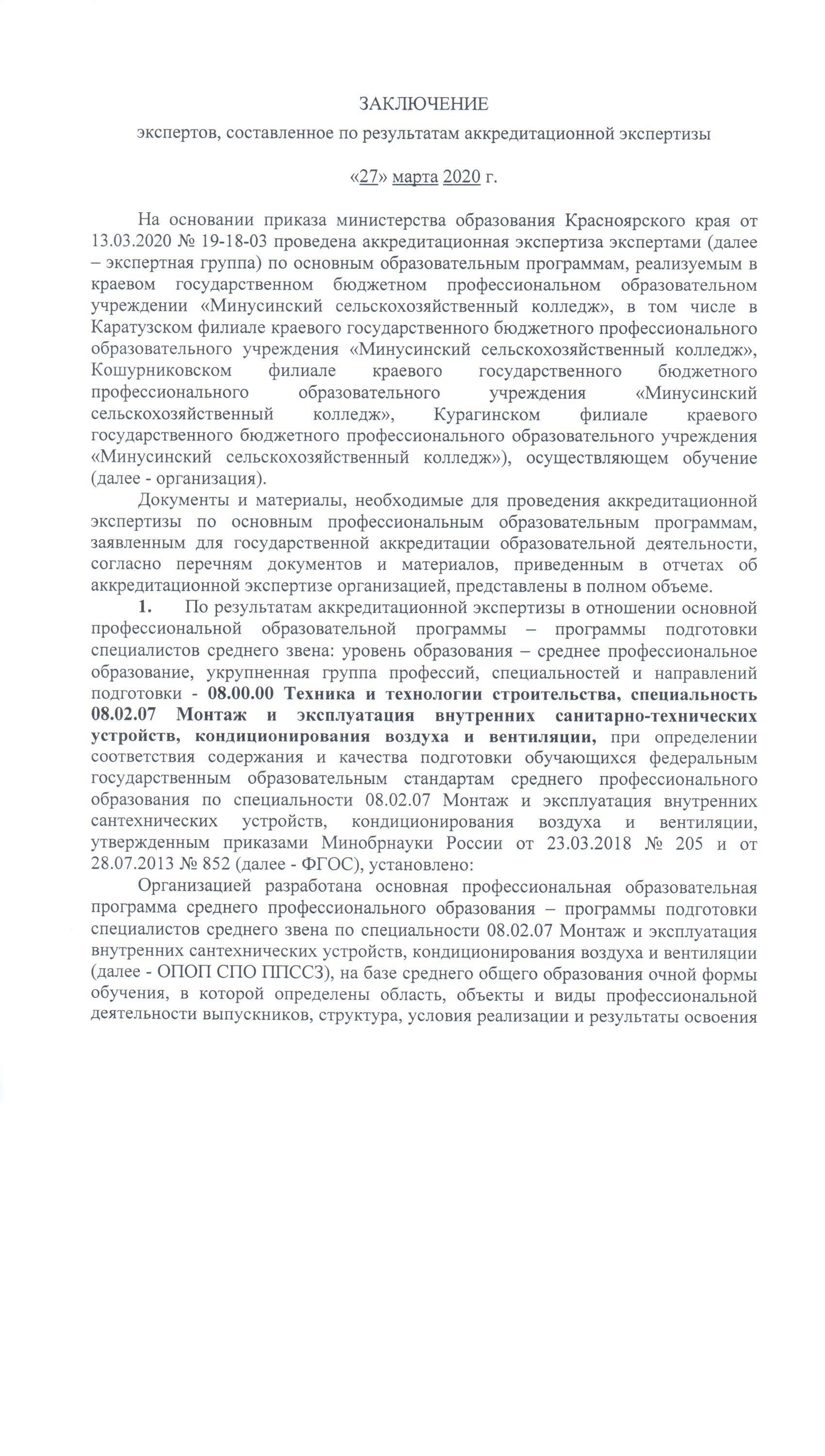 ОПОП СПО ППКРС (утверждена приказом организации от 01.07.2019 №270-п, от 02.07.2018 № 307/1-п, от 30.06.2017 № 273-п, от 30.06.2016 № 246/1-п).Структура и содержание ОПОП СПО ППССЗ соответствуют ФГОС.Присваиваемые квалификации: Техник.Виды деятельности, к которым готовится обучающийся, соответствует присваиваемой квалификации.ОПОП СПО ППССЗ разработана организацией совместно с заинтересованными работодателем: ОАО «Енисейская ТГК» (ТГК -13), она ежегодно обновляется с учетом запросов работодателей, развития региона, культуры, науки, экономики, техники, технологий и социальной сферы.Обучение по ОПОП СПО ППССЗ осуществляется в очной форме.Получение среднего профессионального образования на базе основного общего образования осуществляется с одновременным получением среднего общего образования в пределах ОПОП СПО ППССЗ.Срок получения среднего профессионального образования по ОПОП СПО ППССЗ на базе основного общего образования составляет 3 года 10 месяцев.Общий объем ОПОП СПО ППССЗ (ФГОС 08.03.07 от 15.01.2018 № 30) на базе основного общего образования, включая получение среднего общего образования в соответствии с требованиями ФГОС среднего общего образования составляет 5940 ак. часа, в т.ч.:общеобразовательный цикл – 1404 часа;общий гуманитарный и социально-экономический цикл – 508 часов;математический и общий естественнонаучный цикл – 144 часа;общепрофессиональный цикл –1152 часа;профессиональный цикл – 2444 часов;государственная итоговая аттестация – 216 часов.Требование наличия обязательной часть общего гуманитарного и социально-экономического цикла образовательной программы ФГОС выполняется.В общепрофессиональном и профессиональном циклах выделен объем работы обучающихся во взаимодействии с преподавателем по видам учебных занятий (урок, практическое занятие, лабораторное занятие, консультация, лекция, семинар) – 2372 часа, практики (в профессиональном цикле) – 900 часов. В учебные циклы включена промежуточная аттестация обучающихся, которая осуществляется в рамках освоения указанных циклов.Обязательная часть ОПОП СПО ППССЗ по учебным циклам составляет 70 % от общего объема времени, отведенного на их освоение. Вариативная часть ОПОП СПО ППКРС – 30 %.Вариативная часть образовательной программы дает возможность расширения основных видов деятельности, получения дополнительных компетенций, необходимых для обеспечения конкурентоспособности выпускника в соответствии с запросами регионального рынка труда.Общая продолжительность каникул в учебном году составляет 10-11 недель, в том числе 2 недели в зимний период.Освоение общепрофессионального цикла ОПОП СПО ППССЗ предусматривает освоение дисциплины «Физическая культура» в объеме 168 и дисциплины "Безопасность жизнедеятельности" в объеме 68 академических часов, из них на освоение основ военной службы (для юношей) - 70 процентов от общего объема времени, отведенного на дисциплину.Максимальный объем аудиторной учебной нагрузки обучения составляет 36 академических часов в неделю.В рабочих программах учебных дисциплин общепрофессионального цикла, в рабочих программах профессиональных модулей профессионального цикла выделены часы на: объем работы обучающихся во взаимодействии с преподавателем по видам учебных занятий, практики (в профессиональном цикле), самостоятельная работа обучающихся не предусмотрена.Срок освоения ОПОП СПО ППССЗ (ФГОС 08.02.07 приказ от 28.07.2014 № 852) для лиц, обучающихся на базе основного общего образования составляет 199 недель, из них:обучение по циклам - 123 недели;учебная и производственная практика (по профилю специальности) – 25 недель;производственная практика (преддипломная) – 4 недели;промежуточная аттестация обучающихся - 7 недель;государственная итоговая аттестация – 6 недель;каникулы - 34 недели. Всего часов обучения но учебным циклам ППССЗ составляет: 6642 час. (4536+2106) максимальной учебной нагрузки и 4428 час. (3024+1404) аудиторной учебной нагрузки.Общая продолжительность каникул в учебном году составляет 10 - 11 недель, в том числе 2 недели в зимний период.Обязательная часть ОПОП СПО ППССЗ по учебным циклам составляет 70% от общего объема времени, отведенного на их освоение. Вариативная часть ОПОП СПО ППССЗ - 30%. Максимальный объем учебной нагрузки обучающегося составляет 54 академических часа в неделю, включая все виды аудиторной и внеаудиторной учебной нагрузки.Максимальный объем аудиторной учебной нагрузки в очной форме обучения составляет 36 академических часов в неделю.По всем учебным дисциплинам, профессиональным модулям и практики разработаны рабочие программы.В рабочих программах всех учебных дисциплин, профессиональных модулей, практик определены требования к результатам их освоения: компетенциям, приобретаемому практическому опыту, знаниям и умениям; распределение часов по видам занятий, содержание, условия реализации. По учебным дисциплинам, междисциплинарным курсам, профессиональным модулям, практикам разработаны методические и оценочные материалы.Учебная практика и производственная практика проводятся образовательной организацией при освоении обучающимися профессиональных компетенций в рамках профессиональных модулей реализуются концентрированно в несколько периодов, составляет 50 % от профессионального цикла ОПОП СПО ППССЗ.Производственная практика проводится в организациях, направление деятельности которых соответствует профилю подготовки обучающихся. Аттестация по итогам производственной практики проводится на основании результатов, подтвержденных документами соответствующих организаций.Условия реализации ОПОП СПО ППССЗ соответствуют ФГОС.Реализация ОПОП СПО ППССЗ обеспечена педагогическими работниками образовательной организации. Квалификация педагогических работников образовательной организации отвечает квалификационным требованиям, указанным в профессиональном стандарте «Педагог профессионального обучения, профессионального образования и дополнительного профессионального образования», утвержденном приказом Министерства труда и социальной защиты Российской Федерации от 08.09.2015 № 608н.Педагогические работники, привлекаемые к реализации образовательной программы, получают дополнительное профессиональное образование по программам повышения квалификации, в том числе в форме стажировки в организациях, направление деятельности которых соответствует области профессиональной деятельности не реже 1 раза в 3 года с учетом расширения спектра профессиональных компетенций.Доля педагогических работников, обеспечивающих освоение обучающимися профессиональных модулей, имеющих опыт деятельности не менее 3 лет в организациях, направление деятельности которых соответствует области профессиональной деятельности, указанной в пункте 1.6 ФГОС, в общем числе педагогических работников, реализующих образовательную программу, составляет 26 % . ОПОП СПО ППССЗ обеспечена учебно-методической документацией по всем дисциплинам, междисциплинарным курсам и профессиональным модулям.Образовательная организация обеспечена 4 необходимым комплектом лицензионного программного обеспечения: компас 3D, гранд смета, Microsoft office, Консультант плюс.Библиотечный фонд образовательной организации укомплектован печатными изданиями и электронными изданиями по каждой дисциплине (модулю) из расчета одно печатное издание или электронное издание по каждой дисциплине (модулю) на одного обучающегося. Библиотечный фонд укомплектован печатными изданиями и электронными изданиями основной и дополнительной учебной литературы, вышедшими за последние 5 лет.В качестве основной литературы образовательная организация использует учебники, учебные пособия, предусмотренные ПООП.100% обучающихся имеют одновременный доступ к электронно-библиотечной системе (электронной библиотеке).ОПОП СПО ППССЗ обеспечена специальными помещениями: учебными аудиториями для проведения занятий всех видов, предусмотренных образовательной программой, в том числе групповых и индивидуальных консультаций, текущего контроля и промежуточной аттестации, а также помещениями для самостоятельной работы, мастерскими и лабораториями, оснащенными оборудованием, техническими средствами обучения и материалами, учитывающими требования международных стандартов.Помещения для самостоятельной работы обучающихся оснащены компьютерной техникой (25 шт.) с возможностью подключения к информационно-телекоммуникационной сети «Интернет».Тематика выпускной квалификационной работы соответствует содержанию одного или нескольких профессиональных модулей.Определение качества подготовки обучающихся, оценка персональных достижений обучающихся требованиям ОПОП СПО ППССЗ, практикам проводилась на основе анализа результатов текущего контроля успеваемости, промежуточной и государственной итоговой аттестации, а также обеспеченности образовательной деятельности методической документацией по текущему контролю успеваемости и промежуточной аттестации, по результатам экспертизы фонда оценочных средств и оценки сформированности компетенций обучающихся.ВЫВОДПо результатам аккредитационной экспертизы в отношении основной профессиональной образовательной программы – программы подготовки специалистов среднего звена: уровень образования – среднее профессиональное образование, укрупненная группа профессий, специальностей и направлений подготовки - 08.00.00 Техника и технологии строительства, специальность - 08.02.07 Монтаж и эксплуатация внутренних санитарно-технических устройств, кондиционирования воздуха и вентиляции, реализуемой в краевом государственном бюджетном профессиональном образовательном учреждении «Минусинский сельскохозяйственный колледж», установлено соответствие содержания и качества подготовки обучающихся ФГОС.По результатам аккредитационной экспертизы в отношении основной профессиональной образовательной программы - программы подготовки специалистов среднего звена: уровень образования – среднее профессиональное образование, укрупненная группа профессий, специальностей и направлений подготовки - 13.00.00 Электро - и теплоэнергетика, специальность - 13.02.02 Теплоснабжение и теплотехническое оборудование, при определении соответствия содержания и качества подготовки обучающихся федеральному государственному образовательному стандарту среднего профессионального образования по специальности 13.02.02 Теплоснабжение и теплотехническое оборудование, утвержденному приказом Министерства образовании науки РФ от 28.07.2014 № 823 (далее - ФГОС), установлено: Организацией разработана основная профессиональная образовательная программа среднего профессионального образования – программа подготовки специалистов среднего звена по специальности 13.02.02 Теплоснабжение и теплотехническое оборудование базовой подготовки на базе основного общего образования очной формы обучения и на базе среднего общего образования заочной формы обучения (далее - ОПОП СПО ППССЗ), в которой определены область, объекты и виды профессиональной деятельности выпускников (утверждена приказами организации от 30.06.2016 № 246/1; от 30.06.2017 № 273-п; от 02.07.2018 № 307/1-п; от 01.07.2019  № 270-п). Присваиваемая квалификация - Техник-теплотехник. Виды деятельности, к которым готовится обучающийся, соответствует присваиваемой квалификации.ОПОП СПО ППССЗ разработана организацией совместно с заинтересованными работодателями: ОАО «Енисейская ТГК» (ТГК-13) филиал Абаканской ТЭЦ; МТЭЦ; ООО «Курагинский Тепловодоканал; ООО УК «Ника»; МЗКК КГБУЗ «Минусинская МБ»; МКУ «Служба заказчика» Минусинского района; ООО «Рыбный мир»; МУП «Прогресс»; МУП «ШТЭС»; ГУП РХ «Таштыпское ДРСУ»; ЗАО «Заря»; УК Ника. Она ежегодно обновляется с учетом запросов работодателей, развития региона, культуры, науки, экономики, техники, технологий и социальной сферы.Обучение по ОПОП СПО ППССЗ осуществляется в очной и заочной форме.Получение среднего профессионального образования на базе основного общего образования осуществляется с одновременным получением среднего общего образования в пределах ОПОП СПО ППССЗ.Структура и содержание ОПОП СПО ППССЗ соответствуют ФГОС.Срок получения среднего профессионального образования по ОПОП СПО ППССЗ базовой подготовки очной формы обучения на базе основного общего образования составляет 3 года 10 месяцев, заочной формы обучения на базе среднего общего образования составляет 3 года 10 месяцев.Срок освоения ОПОП СПО ППССЗ базовой подготовки по очной форме обучения для лиц, обучающихся на базе основного общего образования составляет 199 недель, из них:обучение по циклам - 125 недель;учебная и производственная практика (по профилю специальности) – 23 недели;производственная практика (преддипломная) – 4 недели;промежуточная аттестация обучающихся - 7 недель;государственная итоговая аттестация – 6 недель;каникулы - 34 недели. Всего часов обучения по учебным циклам ППССЗ составляет: 6750 час. (4644+2106) максимальной учебной нагрузки и 4500 час. (3096+1404) аудиторной учебной нагрузки.Общая продолжительность каникул в учебном году составляет 8 - 11 недель, в том числе 2 недели в зимний период.Обязательная часть ОПОП СПО ППССЗ по учебным циклам составляет 70 % от общего объема времени, отведенного на их освоение. Вариативная часть ОПОП СПО ППССЗ - 30 %. Требование наличия обязательных дисциплин в обязательной части общего гуманитарного и социально-экономического учебного цикла; математического и общего естественнонаучного учебного цикла; профессионального цикла ФГОС выполняется.По всем учебным дисциплинам, профессиональным циклам, практикам разработаны рабочие программы.В рабочих программах всех дисциплин и профессиональных модулей сформулированы требования к результатам их освоения: компетенциям, приобретаемому практическому опыту, знаниям и умениям, определены содержание, условия реализации, распределены учебные часы по разделам и темам. Введены дополнительные компетенции: в ПМ.05 Выполнение работ по одной или нескольким профессиям рабочих, должностям служащих: ПК.5.1 Осуществлять мероприятия по предупреждению, локализации и ликвидации аварий систем теплоснабжения; ПК.5.2. Определять сроки службы теплосетей, систем отопления, вентиляции и кондиционирования воздуха; ПК.5.3 Выполнять сварочные работы труб ПВХ.По учебным дисциплинам, междисциплинарным курсам, профессиональным модулям, практикам разработаны методические и оценочные материалы.В организации сформирована социокультурная среда, созданы условия, необходимые для всестороннего развития и социализации личности, сохранения здоровья обучающихся, созданы условия для развития воспитательного компонента образовательного процесса, включая развитие студенческого самоуправления, участие обучающихся в работе общественных организаций, спортивных и творческих клубов: студенческий совет «Молодежный центр», волонтерские клубы «Доброделы», «Мы профессионалы», «Молодежь за здоровый образ жизни»; кружки: вокальная студия «Голос»; хореографическая студия «Беллиссимо», театральная студия «Позитив», спортивные секции: настольный теннис, хоккей, тяжелая атлетика, футбол, дзюдо, волейбол, баскетбол, армспорт, лыжные гонки, пулевая стрельба; социальные и творческие проекты: краевой Фестиваль «Территория творчества молодых профессионалов»; городской проект-конкурс «Студенческая весна»; городской молодежный музыкальный проект «Звездный дождь»; краевая акция «Марафон добрых дел»; региональный инфраструктурный проект «Новый фарватер», «Волонтеры Победы», краевой молодежный проект «Территории 2020» - 8 проектов, в т.ч. межрегиональный военно-патриотический фестиваль «Тропа Героев».При реализации компетентностного подхода предусмотрено использование в образовательном процессе активных и интерактивных форм проведения занятий (компьютерных симуляций, деловых и ролевых игр, разбора конкретных ситуаций, групповых дискуссий).Максимальный объем учебной нагрузки обучающегося составляет 54 академических часа в неделю, включая все виды аудиторной и внеаудиторной учебной нагрузки.Максимальный объем аудиторной учебной нагрузки в очной форме обучения составляет 36 академических часов в неделю.Максимальный объем аудиторной учебной нагрузки в год в заочной форме обучения составляет 160 академических часов.ОПОП СПО ППССЗ предусматривает выполнение двух курсовых проектов по профессиональному модулю ПМ.01 Эксплуатация теплотехнического оборудования и систем тепло- и топливоснабжения профессионального учебного цикла по МДК 01.01. Эксплуатация, расчет и выбор теплотехнического оборудования и систем тепло - и топливоснабжения (раздел 3. Эксплуатация котельных установок) и МДК 01.01. Эксплуатация, расчет и выбор теплотехнического оборудования и систем тепло - и топливоснабжения (раздел 4. Эксплуатация систем теплоснабжения), которые реализуются в пределах времени, отведенного на их изучение.Объем часов на дисциплину "Физическая культура" составляет еженедельно 2 часа обязательных аудиторных занятий и 2 часа самостоятельной работы (за счет различных форм внеаудиторных занятий в спортивных клубах, секциях).Консультации для обучающихся по очной форме обучения предусматриваются образовательной организацией из расчета 4 часа на одного обучающегося на каждый учебный год, в том числе в период реализации образовательной программы среднего общего образования для лиц, обучающихся на базе основного общего образования. Формы проведения консультаций: индивидуальные, групповые. При реализации ОПОП СПО ППССЗ предусмотрены учебная и производственные практики в профессиональном цикле. По каждому виду практики определены цели и задачи, программы и формы отчетности. Учебная практика и производственная практика (по профилю специальности) проводятся образовательной организацией при освоении обучающимися профессиональных компетенций в рамках профессиональных модулей и реализуются концентрированно в несколько периодов.Производственная практика проводится в организациях, направление деятельности которых соответствует профилю подготовки обучающихся. Аттестация по итогам производственной практики проводится на основании результатов, подтвержденных документами соответствующих организаций.Реализация ОПОП СПО ППССЗ обеспечена педагогическими кадрами, имеющими высшее образование, соответствующее профилю преподаваемой дисциплины (модуля). Преподаватели, отвечающие за освоение обучающимся профессионального учебного цикла, имеют опыт деятельности в организациях соответствующей профессиональной сферы. Преподаватели получают дополнительное профессиональное образование по программам повышения квалификации, в том числе в форме стажировки в профильных организациях не реже 1 раза в 3 года.ОПОП СПО ППССЗ обеспечена учебно-методической документацией по всем дисциплинам, междисциплинарным курсам и профессиональным модулям. При реализация ОПОП СПО ППССЗ, каждый обучающийся обеспечен доступом к базам данных и библиотечным фондам, формируемым по полному перечню дисциплин (модулей). Во время самостоятельной подготовки обучающиеся обеспечены доступом к информационно-телекоммуникационной сети "Интернет" (имеется 25 посадочных мест, из них 4 места - с выходом в сеть Интернет).Каждый обучающийся обеспечен одним учебным печатным и/или электронным изданием по каждой дисциплине профессионального учебного цикла и одним учебно-методическим печатным и/или электронным изданием по каждому междисциплинарному курсу (включая электронные базы периодических изданий https://eln.ktps24.ru/, http://www.iprbookshop.ru/) (4055 экз.).Библиотечный фонд укомплектован печатными и/или электронными изданиями основной и дополнительной учебной литературы по дисциплинам всех учебных циклов, изданной за последние 5 лет.Библиотечный фонд включает официальные, справочно-библиографические и периодические издания – 2 экземпляра на каждых 100 обучающихся.Каждому обучающемуся обеспечен доступ к комплектам библиотечного фонда, состоящим из 3 наименований российских журналов.Образовательная организация располагает материально-технической базой, соответствующей действующим санитарным и противопожарным нормам, обеспечивающей проведение всех видов лабораторных и практических занятий, дисциплинарной, междисциплинарной и модульной подготовки, учебной практики, предусмотренных учебным планом образовательной организации, необходимым комплектом лицензионного программного обеспечения.Оценка качества подготовки обучающихся и выпускников осуществляется в двух основных направлениях:оценка уровня освоения дисциплин;оценка компетенций обучающихся.Фонды оценочных средств для промежуточной аттестации по дисциплинам и междисциплинарным курсам в составе профессиональных модулей разработаны и утверждены организацией самостоятельно, а для промежуточной аттестации по профессиональным модулям и для государственной итоговой аттестации - разработаны и утверждены организацией после предварительного положительного заключения работодателей (ТСН «Вектор»). Фонды оценочных средств позволяют оценить умения, знания, практический опыт и освоенные компетенции.Тематика выпускной квалификационной работы соответствует содержанию одного или нескольких профессиональных модулей.Определение качества подготовки обучающихся, оценка персональных достижений обучающихся требованиям ОПОП СПО ППССЗ, практикам проводилась на основе анализа результатов текущего контроля успеваемости, промежуточной и государственной итоговой аттестации, а также обеспеченности образовательной деятельности методической документацией по текущему контролю успеваемости и промежуточной аттестации, по результатам экспертизы фонда оценочных средств и оценки сформированности компетенций обучающихся.ВЫВОДПо результатам аккредитационной экспертизы в отношении основной профессиональной образовательной программы – программы подготовки специалистов среднего звена: уровень образования – среднее профессиональное образование, укрупненная группа профессий, специальностей и направлений подготовки - 13.00.00 Электро- и теплоэнергетика, специальность - 13.02.02 Теплоснабжение и теплотехническое оборудование, реализуемой в краевом государственном бюджетном профессиональном образовательном учреждении «Минусинский сельскохозяйственный колледж», установлено соответствие содержания и качества подготовки обучающихся ФГОСПо результатам аккредитационной экспертизы в отношении основной профессиональной образовательной программы - программы подготовки специалистов среднего звена: уровень образования – среднее профессиональное образование, укрупненная группа профессий, специальностей и направлений подготовки - 19.00.00 Промышленная экология и биотехнологии, специальность - 19.02.03 Технология хлеба, кондитерских и макаронных изделий, при определении соответствия содержания и качества подготовки обучающихся федеральному государственному образовательному стандарту среднего профессионального образования по специальности 19.02.03 Технология хлеба, кондитерских и макаронных изделий, утвержденному приказом Министерства образования и науки РФ от 22.04.2014 N 373 (далее - ФГОС), установлено: Организацией разработана основная профессиональная образовательная программа среднего профессионального образования – программа подготовки специалистов среднего звена по специальности 19.02.03 Технология хлеба, кондитерских и макаронных изделий базовой подготовки на базе основного общего образования очной формы обучения и на базе среднего общего образования заочной формы обучения (далее - ОПОП СПО ППССЗ), в которой определены область, объекты и виды профессиональной деятельности выпускников (утверждена приказом организации от 02.07.2018 №307/1-п, от 01.07.2019 №270-п). Присваиваемая квалификация - Техник-технолог. Виды деятельности, к которым готовится обучающийся, соответствуют присваиваемой квалификации.ОПОП СПО ППССЗ разработана организацией совместно с заинтересованными работодателем ООО «Губернский хлеб» Е.Л..Она ежегодно обновляется с учетом запросов работодателей, развития региона, культуры, науки, экономики, техники, технологий и социальной сферы.Обучение по ОПОП СПО ППССЗ осуществляется в очной и заочной форме.Получение среднего профессионального образования на базе основного общего образования осуществляется с одновременным получением среднего общего образования в пределах ОПОП СПО ППССЗ.Структура и содержание ОПОП СПО ППССЗ соответствуют ФГОС.Срок получения среднего профессионального образования по ОПОП СПО ППССЗ базовой подготовки очной формы обучения на базе основного общего образования составляет 3 года 10 месяцев, заочной формы обучения на базе среднего общего образования составляет 3 года 10 месяцев.Срок освоения ОПОП СПО ППССЗ базовой подготовки по очной форме обучения для лиц, обучающихся на базе основного общего образования, составляет 199 недель, из них:обучение по циклам - 119 недель;учебная и производственная практика (по профилю специальности) – 25 недель;производственная практика (преддипломная) – 4 недели;промежуточная аттестация обучающихся - 7 недель;государственная итоговая аттестация – 6 недель;каникулы - 34 недели. Всего часов обучения но учебным циклам ППССЗ составляет: 6642 часа. (4536+2106) максимальной учебной нагрузки и 4284 час. (2880+1404) аудиторной учебной нагрузки.Общая продолжительность каникул в учебном году составляет 8 - 11 недель, в том числе 2 недели в зимний период.Обязательная часть ОПОП СПО ППССЗ по учебным циклам составляет 70 % от общего объема времени, отведенного на их освоение. Вариативная часть ОПОП СПО ППССЗ  - 30 %. Требование наличия обязательных дисциплин в обязательной части общего гуманитарного и социально-экономического учебного цикла; математического и общего естественнонаучного учебного цикла; профессионального цикла ФГОС выполняется.По всем учебным дисциплинам, профессиональным модулям, практикам разработаны рабочие программы.В рабочих программах всех дисциплин и профессиональных модулей сформулированы требования к результатам их освоения: компетенциям, приобретаемому практическому опыту, знаниям и умениям, определены содержание, условия реализации, распределены учебные часы по разделам и темам. Дополнительно введены компетенции: ПК 1.5. Применять законодательство и нормы, касающиеся приемки, хранения и подготовки сырья к переработке; ПК 2.5. Разрабатывать новые хлебобулочные изделия, демонстрируя инновационный подход и талант, планировать и реализовывать рекламные компании; ПК 3.5. Рассчитывать рецептуры для приготовления сахаристых кондитерских изделий с использованием местного и нетрадиционного сырья; ПК 3.6. Рассчитывать рецептуры для приготовления мучных  кондитерских изделий с использованием местного и нетрадиционного сырья; ПК 6.1. Составлять рецептуры хлебобулочных изделий; ПК 6.2. Осуществлять подбор и подготовку сырья, исходных материалов для изготовления хлебобулочных  изделий; ПК 6.3. Осуществлять формование хлебобулочных изделий; ПК 6.4. Осуществлять выпечку хлебобулочных изделий; ПК 6.5. Осуществлять  презентацию хлебобулочных изделий.По учебным дисциплинам, междисциплинарным курсам, профессиональным модулям, практикам разработаны методические и оценочные материалы.В организации сформирована социокультурная среда, созданы условия, необходимые для всестороннего развития и социализации личности, сохранения здоровья обучающихся, созданы условия для развития воспитательного компонента образовательного процесса, включая развитие студенческого самоуправления, участие обучающихся в работе общественных организаций, спортивных и творческих клубов: студенческий совет «Молодежный центр», волонтерские клубы, вокальная студия «Голос»; хореографическая студия «Беллиссимо», театральная студия «Позитив», интеллект – клуб «Саблезубые хомячки»; спортивные секции. При реализации компетентностного подхода предусмотрено использование в образовательном процессе активных и интерактивных форм проведения занятий (компьютерных симуляций, деловых и ролевых игр, разбора конкретных ситуаций, групповых дискуссий).Максимальный объем учебной нагрузки обучающегося составляет 54 академических часа в неделю, включая все виды аудиторной и внеаудиторной учебной нагрузки.Максимальный объем аудиторной учебной нагрузки в очной форме обучения составляет 36 академических часов в неделю.Максимальный объем аудиторной учебной нагрузки в год в заочной форме обучения составляет 160 академических часов.ОПОП СПО ППССЗ предусматривает выполнение курсовых проектов по профессиональному модулю ПМ.02. Производство хлеба и хлебобулочных изделий, МДК.02.01. Технология производства хлеба и хлебобулочных изделий; ПМ.03. Производство кондитерских изделий МДК.03.01. Технология производства мучных кондитерских изделий, ПМ.05. Организация работы структурного подразделения МДК 04.01. Управление структурным подразделением организации. Объем часов на дисциплину "Физическая культура" составляет еженедельно 2 часа обязательных аудиторных занятий и 2 часа самостоятельной работы за счет различных форм внеаудиторных занятий в спортивных клубах, секциях: баскетбол, волейбол, армреслинг, тяжелая атлетика, дзюдо.Консультации для обучающихся по очной форме обучения предусматриваются образовательной организацией из расчета 4 часа на одного обучающегося на каждый учебный год, в том числе в период реализации образовательной программы среднего общего образования для лиц, обучающихся на базе основного общего образования. Формы проведения консультаций: индивидуальные, групповые. При реализации ОПОП СПО ППССЗ предусмотрены учебная и производственные практики в профессиональном цикле. По каждому виду практики определены цели и задачи, программы и формы отчетности. Учебная практика и производственная практика (по профилю специальности) проводятся образовательной организацией при освоении обучающимися профессиональных компетенций в рамках профессиональных модулей и реализуются концентрированно в несколько периодов.Производственная практика проводится в организациях, направление деятельности которых соответствует профилю подготовки обучающихся. Аттестация по итогам производственной практики проводится на основании  результатов, подтвержденных документами соответствующих организаций .Реализация ОПОП СПО ППССЗ обеспечена педагогическими кадрами, имеющими высшее образование, соответствующее профилю преподаваемой дисциплины (модуля). Преподаватели, отвечающие за освоение обучающимся профессионального учебного цикла, имеют опыт деятельности в организациях соответствующей профессиональной сферы. Преподаватели получают дополнительное профессиональное образование по программам повышения квалификации, в том числе в форме стажировки в профильных организациях не реже 1 раза в 3 года.ОПОП СПО ППССЗ обеспечена учебно-методической документацией по всем дисциплинам, междисциплинарным курсам и профессиональным модулям. При реализация ОПОП СПО ППССЗ, каждый обучающийся обеспечен доступом к базам данных и библиотечным фондам, формируемым по полному перечню дисциплин (модулей). Во время самостоятельной подготовки обучающиеся обеспечены доступом к информационно-телекоммуникационной сети "Интернет".Каждый обучающийся обеспечен одним учебным печатным и/или электронным изданием по каждой дисциплине профессионального учебного цикла и одним учебно-методическим печатным и/или электронным изданием по каждому междисциплинарному курсу (включая электронные базы периодических изданий https://eln.ktps24.ru/, http://www.iprbookshop.ru/).Библиотечный фонд укомплектован печатными и/или электронными изданиями основной и дополнительной учебной литературы по дисциплинам всех учебных циклов, изданной за последние 5 лет.Библиотечный фонд включает официальные, справочно-библиографические и периодические издания – 1,5 экземпляра на каждых 100 обучающихся.Каждому обучающемуся обеспечен доступ к комплектам библиотечного фонда, состоящим из 4 наименований российских журналов.Образовательная организация располагает материально-технической базой, соответствующей действующим санитарным и противопожарным нормам, обеспечивающей проведение всех видов лабораторных и практических занятий, дисциплинарной, междисциплинарной и модульной подготовки, учебной практики, предусмотренных учебным планом образовательной организации, необходимым комплектом лицензионного программного обеспечения.Оценка качества подготовки обучающихся и выпускников осуществляется в двух основных направлениях:оценка уровня освоения дисциплин;оценка компетенций обучающихся.Фонды оценочных средств для промежуточной аттестации по дисциплинам и междисциплинарным курсам в составе профессиональных модулей разработаны и утверждены организацией самостоятельно, а для промежуточной аттестации по профессиональным модулям и для государственной итоговой аттестации разработаны и утверждены организацией после предварительного положительного заключения работодателей (ООО «Губернский хлеб» Е.Л). Фонды оценочных средств позволяют оценить умения, знания, практический опыт и освоенные компетенции.Тематика выпускной квалификационной работы соответствует содержанию одного или нескольких профессиональных модулей.Определение качества подготовки обучающихся, оценка персональных достижений обучающихся требованиям ОПОП СПО ППССЗ, практикам проводилась на основе анализа результатов текущего контроля успеваемости, промежуточной и государственной итоговой аттестации, а также обеспеченности образовательной деятельности методической документацией по текущему контролю успеваемости и промежуточной аттестации, по результатам экспертизы фонда оценочных средств и оценки сформированности компетенций обучающихся.ВЫВОДПо результатам аккредитационной экспертизы в отношении основной профессиональной образовательной программы – программы подготовки специалистов среднего звена: уровень образования – среднее профессиональное образование, укрупненная группа профессий, специальностей и направлений подготовки - 19.00.00 Промышленная экология и биотехнологии, специальность - 19.02.03 Технология хлеба, кондитерских и макаронных изделий, реализуемой в краевом государственном бюджетном профессиональном образовательном учреждении «Минусинский сельскохозяйственный колледж», установлено соответствие содержания и качества подготовки обучающихся ФГОС.По результатам аккредитационной экспертизы в отношении основной профессиональной образовательной программы - программы подготовки специалистов среднего звена: уровень образования – среднее профессиональное образование, укрупненная группа профессий, специальностей и направлений подготовки - 19.00.00 Промышленная экология и биотехнологии, специальность - 19.02.07 Технология молока и молочных продуктов, при определении соответствия содержания и качества подготовки обучающихся федеральному государственному образовательному стандарту среднего профессионального образования по специальности 19.02.07 Технология молока и молочных продуктов, утвержденному приказом Министерства образовании науки РФ от 22.04.2014 № 378 (далее - ФГОС), установлено: Организацией разработана основная профессиональная образовательная программа среднего профессионального образования – программа подготовки специалистов среднего звена по специальности 19.02.07 Технология молока и молочных продуктов базовой подготовки на базе основного общего образования очной формы обучения и на базе среднего общего образования заочной формы обучения (далее - ОПОП СПО ППССЗ), в которой определены область, объекты и виды профессиональной деятельности выпускников (утверждена приказом организации от 30.06.2017 №273-п, от 02.07.2018 №307/1-п, от 01.07.2019 № 270-п.). Присваиваемая квалификация - Техник-технолог. Виды деятельности, к которым готовится обучающийся, соответствуют присваиваемой квалификации.ОПОП СПО ППССЗ разработана организацией совместно с заинтересованными работодателями: ОАО «Молоко». Она ежегодно обновляется с учетом запросов работодателей, развития региона, культуры, науки, экономики, техники, технологий и социальной сферы.Обучение по ОПОП СПО ППССЗ осуществляется в очной и заочной форме.Получение среднего профессионального образования на базе основного общего образования осуществляется с одновременным получением среднего общего образования в пределах ОПОП СПО ППССЗ.Структура и содержание ОПОП СПО ППССЗ соответствуют ФГОС.Срок получения среднего профессионального образования по ОПОП СПО ППССЗ базовой подготовки очной формы обучения на базе основного общего образования составляет 3 года 10 месяцев, заочной формы обучения на базе среднего общего образования составляет 3 года 10 месяцев.Срок освоения ОПОП СПО ППССЗ базовой подготовки по очной форме обучения для лиц, обучающихся на базе основного общего образования составляет 199 недель, из них:обучение по циклам - 123 недели;учебная и производственная практика (по профилю специальности) – 25 недель;производственная практика (преддипломная) – 4 недели;промежуточная аттестация обучающихся - 7 недель;государственная итоговая аттестация – 6 недель;каникулы - 34 недели. Всего часов обучения но учебным циклам ППССЗ составляет: 6642 час. (4536+2106) максимальной учебной нагрузки и 4428 час. (3024+1404) аудиторной учебной нагрузки.Общая продолжительность каникул в учебном году составляет 10 - 11 недель, в том числе 2 недели в зимний период.Обязательная часть ОПОП СПО ППССЗ по учебным циклам составляет 70 % от общего объема времени, отведенного на их освоение. Вариативная часть ОПОП СПО ППССЗ  - 30 %. Требование наличия обязательных дисциплин в обязательной части общего гуманитарного и социально-экономического учебного цикла; математического и общего естественнонаучного учебного цикла; профессионального цикла ФГОС выполняется.По всем учебным дисциплинам, профессиональным циклам, практикам разработаны рабочие программы.В рабочих программах всех дисциплин и профессиональных модулей сформулированы требования к результатам их освоения: компетенциям, приобретаемому практическому опыту, знаниям и умениям, определены содержание, условия реализации, распределены учебные часы по разделам и темам. По всем учебным дисциплинам, профессиональным циклам, практикам разработаны рабочие программы. В рабочих программах всех дисциплин и профессиональных модулей сформулированы требования к результатам их освоения: компетенциям, приобретаемому практическому опыту, знаниям и умениям, определены содержание, условия реализации, распределены учебные часы по разделам и темам. Дополнительно введены компетенции: ПК.1.4. Применять законодательство и нормы, касающиеся приемки и первичной обработки молочного сырья; ПК.2.7. Разрабатывать новые цельномолочные продукты, жидкие и пастообразные продукты детского питания, демонстрируя инновационный подход и талант; ПК.3.6. Использовать местное сырье в технологических процессах производства различных сортов сливочного масла и продуктов из пахты; ПК.4.7. Использовать местное сырье в технологических процессах производства различных видов сыра и продуктов из молочной сыворотки; ПК.5.6. Осуществлять предпринимательское проектирование и бизнес-планирование; ПК.5.7. Осуществлять анализ финансово-хозяйственной деятельности организации (предприятия) или его подразделения; ПК.6.1. Контролировать соблюдение требований к сырью при выработке кисломолочных и детских молочных продуктов; ПК.6.2. Изготавливать производственные закваски; ПК.6.3. Вести технологические процессы производства кисломолочных и детских молочных продуктов; ПК.6.4. Контролировать качество кисломолочных и детских молочных продуктов; ПК.6.5. Обеспечивать работу оборудования для производства кисломолочных и детских молочных продуктов.По учебным дисциплинам, междисциплинарным курсам, профессиональным модулям, практикам разработаны методические и оценочные материалы.В организации сформирована социокультурная среда, созданы условия, необходимые для всестороннего развития и социализации личности, сохранения здоровья обучающихся, созданы условия для развития воспитательного компонента образовательного процесса, включая развитие студенческого самоуправления, участие обучающихся в работе общественных организаций, спортивных и творческих клубов.При реализации компетентностного подхода предусмотрено использование в образовательном процессе активных и интерактивных форм проведения занятий (компьютерных симуляций, деловых и ролевых игр, разбора конкретных ситуаций, групповых дискуссий).Максимальный объем учебной нагрузки обучающегося составляет 54 академических часа в неделю, включая все виды аудиторной и внеаудиторной учебной нагрузки.Максимальный объем аудиторной учебной нагрузки в очной форме обучения составляет 36 академических часов в неделю.Максимальный объем аудиторной учебной нагрузки в год в заочной форме обучения составляет 160 академических часов.ОПОП СПО ППССЗ предусматривает выполнение курсовых проектов по профессиональному модулю по ПМ.02. Производство цельномолочных продуктов, жидких и пастообразных продуктов детского питания, МДК.02.01. Технология производства цельномолочных продуктов, жидких и пастообразных продуктов детского питания, ПМ.04. Производство различных видов сыра и продуктов из молочной сыворотки МДК.04.01. Технология производства различных видов сыра и продуктов из молочной сыворотки.Объем часов на дисциплину "Физическая культура" составляет еженедельно 2 часа обязательных аудиторных занятий и 2 часа самостоятельной работы за счет различных форм внеаудиторных занятий в спортивных клубах, секциях: баскетбол, волейбол, армреслинг, тяжелая атлетика, дзюдо.Консультации для обучающихся по очной форме обучения предусматриваются образовательной организацией из расчета 4 часа на одного обучающегося на каждый учебный год, в том числе в период реализации образовательной программы среднего общего образования для лиц, обучающихся на базе основного общего образования. Формы проведения консультаций: индивидуальные, групповые. При реализации ОПОП СПО ППССЗ предусмотрены учебная и производственные практики в профессиональном цикле. По каждому виду практики определены цели и задачи, программы и формы отчетности. Учебная практика и производственная практика (по профилю специальности) проводятся образовательной организацией при освоении обучающимися профессиональных компетенций в рамках профессиональных модулей и реализуются концентрированно в несколько периодов.Производственная практика проводится в организациях, направление деятельности которых соответствует профилю подготовки обучающихся. Аттестация по итогам производственной практики проводится на основании  результатов, подтвержденных документами соответствующих организаций.Реализация ОПОП СПО ППССЗ обеспечена педагогическими кадрами, имеющими высшее образование, соответствующее профилю преподаваемой дисциплины (модуля). Преподаватели, отвечающие за освоение обучающимся профессионального учебного цикла, имеют опыт деятельности в организациях соответствующей профессиональной сферы. Преподаватели получают дополнительное профессиональное образование по программам повышения квалификации, в том числе в форме стажировки в профильных организациях не реже 1 раза в 3 года.ОПОП СПО ППССЗ обеспечена учебно-методической документацией по всем дисциплинам, междисциплинарным курсам и профессиональным модулям. При реализация ОПОП СПО ППССЗ, каждый обучающийся обеспечен доступом к базам данных и библиотечным фондам, формируемым по полному перечню дисциплин (модулей). Во время самостоятельной подготовки обучающиеся обеспечены доступом к информационно-телекоммуникационной сети "Интернет".Каждый обучающийся обеспечен одним учебным печатным и/или электронным изданием по каждой дисциплине профессионального учебного цикла и одним учебно-методическим печатным и/или электронным изданием по каждому междисциплинарному курсу (включая электронные базы периодических изданий https://eln.ktps24.ru/, http://www.iprbookshop.ru/) (3034 экз.).Библиотечный фонд укомплектован печатными и/или электронными изданиями основной и дополнительной учебной литературы по дисциплинам всех учебных циклов, изданной за последние 5 лет.Библиотечный фонд включает официальные, справочно-библиографические и периодические издания – 2 экземпляра на каждых 100 обучающихся.Каждому обучающемуся обеспечен доступ к комплектам библиотечного фонда, состоящим из 3 наименований российских журналов.Образовательная организация располагает материально-технической базой, соответствующей действующим санитарным и противопожарным нормам, обеспечивающей проведение всех видов лабораторных и практических занятий, дисциплинарной, междисциплинарной и модульной подготовки, учебной практики, предусмотренных учебным планом образовательной организации, необходимым комплектом лицензионного программного обеспечения.Оценка качества подготовки обучающихся и выпускников осуществляется в двух основных направлениях:оценка уровня освоения дисциплин;оценка компетенций обучающихся.Фонды оценочных средств для промежуточной аттестации по дисциплинам и междисциплинарным курсам в составе профессиональных модулей разработаны и утверждены организацией самостоятельно, а для промежуточной аттестации по профессиональным модулям и для государственной итоговой аттестации - разработаны и утверждены организацией после предварительного положительного заключения работодателя ОАО «Молоко». Фонды оценочных средств позволяют оценить умения, знания, практический опыт и освоенные компетенции.Тематика выпускной квалификационной работы соответствует содержанию одного или нескольких профессиональных модулей.Определение качества подготовки обучающихся, оценка персональных данных достижений обучающихся требованиям ОПОП СПО ППССЗ, практикам проводилась на основе анализа результатов текущего контроля успеваемости, промежуточной и государственной итоговой аттестации, а также обеспеченности образовательной деятельности методической документацией по текущему контролю успеваемости и промежуточной аттестации, по результатам экспертизы фонда оценочных средств и оценки сформированности компетенций обучающихся.ВЫВОДПо результатам аккредитационной экспертизы в отношении основной профессиональной образовательной программы – программы подготовки специалистов среднего звена: уровень образования – среднее профессиональное образование, укрупненная группа профессий, специальностей и направлений подготовки - 19.00.00 Промышленная экология и биотехнологии, специальность - 19.02.07 Технология молока и молочных продуктов, реализуемой в краевом государственном бюджетном профессиональном образовательном учреждении «Минусинский сельскохозяйственный колледж», установлено соответствие содержания и качества подготовки обучающихся ФГОС.По результатам аккредитационной экспертизы в отношении основной профессиональной образовательной программы - программы подготовки специалистов среднего звена: уровень образования – среднее профессиональное образование, укрупненная группа профессий, специальностей и направлений подготовки - 23.00.00 Техника и технологии наземного транспорта, специальность - 23.02.01 Организация перевозок и управление на транспорте (по видам), при определении соответствия содержания и качества подготовки обучающихся федеральному государственному образовательному стандарту среднего профессионального образования по специальности 23.02.01 Организация перевозок и управление на транспорте (по видам), утвержденному приказом Министерства образования и науки Российской Федерации от 22.04.2014 № 376 (далее - ФГОС), установлено: Организацией разработана основная профессиональная образовательная программа среднего профессионального образования – программа подготовки специалистов среднего звена по специальности 23.02.01 Организация перевозок и управление на транспорте (по видам) базовой подготовки на базе основного общего образования очной формы обучения (далее - ОПОП СПО ППССЗ), в которой определены область, объекты и виды профессиональной деятельности выпускников (утверждена приказом организации от 30.06.2016 № 246/1-п, от 30.06.2017 № 273-п, от 02.07.2018 № 307/1-п, от 01.07.2019 № 270-п). Присваиваемая квалификация – Техник. Виды деятельности, к которым готовится обучающийся, соответствуют присваиваемой квалификации.ОПОП СПО ППССЗ разработана организацией совместно с заинтересованными работодателями: ИП Неупокоева Л.А. и др. Она ежегодно обновляется с учетом запросов работодателей, развития региона, культуры, науки, экономики, техники, технологий и социальной сферы.Получение среднего профессионального образования на базе основного общего образования осуществляется с одновременным получением среднего общего образования в пределах ОПОП СПО ППССЗ.Структура и содержание ОПОП СПО ППССЗ соответствуют ФГОС.Срок получения среднего профессионального образования по ОПОП СПО ППССЗ базовой подготовки очной формы обучения на базе основного общего образования составляет 3 года 10 месяцев.Срок освоения ОПОП СПО ППССЗ базовой подготовки по очной форме обучения для лиц, обучающихся на базе основного общего образования, составляет 199 недель, из них:обучение по циклам - 123 недели;учебная и производственная практика (по профилю специальности) – 25 недель;производственная практика (преддипломная) – 4 недели;промежуточная аттестация обучающихся - 7 недель;государственная итоговая аттестация – 6 недель;каникулы - 34 недели. Всего часов обучения но учебным циклам ППССЗ составляет: 6642 час. (4536+2106) максимальной учебной нагрузки и 4428 час. (3024+1404) аудиторной учебной нагрузки.Общая продолжительность каникул в учебном году составляет 8 - 11 недель в том числе 2 недели в зимний период.Обязательная часть ОПОП СПО ППССЗ по учебным циклам составляет 70 % от общего объема времени, отведенного на их освоение. Вариативная часть ОПОП СПО ППССЗ - 30 %. Требование наличия обязательных дисциплин в обязательной части общего гуманитарного и социально-экономического учебного цикла; математического и общего естественнонаучного учебного цикла; профессионального цикла ФГОС выполняется.По всем учебным дисциплинам, профессиональным циклам, практикам разработаны рабочие программы.В рабочих программах всех дисциплин и профессиональных модулей сформулированы требования к результатам их освоения: компетенциям, приобретаемому практическому опыту, знаниям и умениям, определены содержание, условия реализации, распределены учебные часы по разделам и темам. По учебным дисциплинам, междисциплинарным курсам, профессиональным модулям, практикам разработаны методические и оценочные материалы.В организации сформирована социокультурная среда, созданы условия, необходимые для всестороннего развития и социализации личности, сохранения здоровья обучающихся, созданы условия для развития воспитательного компонента образовательного процесса, включая развитие студенческого самоуправления, участие обучающихся в работе общественных организаций, спортивных и творческих клубов (волейбол, баскетбол, настольный теннис, волонтерское движение). При реализации компетентностного подхода предусмотрено использование в образовательном процессе активных и интерактивных форм проведения занятий (общий гуманитарный и социально-экономический цикл: личностно-ориентированные технологии, информационно-коммуникационные технологии, дифференцированный подход к обучению, проектные технологии, здоровьесберегающие технологии, игровые технологии, кейс-технологии, технология уровневой дифференциации, технологии проблемного обучения; естественно-научный цикл: личностно-ориентированные технологии, информационно-коммуникационные технологии, блочно-модульные технологии, проблемного обучения; профессиональный цикл: технологии практико-ориентированного обучения, информационные технологии для демонстрации работы системы Глонасс, технологии проблемного обучения и деловой игры, создание реальных производственных ситуаций и др.).Максимальный объем учебной нагрузки обучающегося составляет 54 академических часа в неделю, включая все виды аудиторной и внеаудиторной учебной нагрузки.Максимальный объем аудиторной учебной нагрузки в очной форме обучения составляет 36 академических часов в неделю.ОПОП СПО ППССЗ предусматривает выполнение курсового проекта (работы) по профессиональным модулям ПМ.02. МДК.02.02. Организация пассажирских перевозок и обслуживания пассажиров; ПМ.03. МДК.03.02. Обеспечение грузовых перевозок профессионального учебного цикла и реализуется в пределах времени, отведенного на их изучение.Объем часов на дисциплину "Физическая культура" составляет еженедельно 2 часа обязательных аудиторных занятий и 2 часа самостоятельной работы (за счет различных форм внеаудиторных занятий в спортивных клубах, секциях).Консультации для обучающихся по очной и заочной формам обучения предусматриваются образовательной организацией из расчета 4 часа на одного обучающегося на каждый учебный год, в том числе в период реализации образовательной программы среднего общего образования для лиц, обучающихся на базе основного общего образования. Формы проведения консультаций: групповые, индивидуальные.При реализации ОПОП СПО ППССЗ предусмотрены учебная и производственные практики в профессиональном цикле. По каждому виду практики определены цели и задачи, программы и формы отчетности. Учебная практика и производственная практика (по профилю специальности) проводятся образовательной организацией при освоении обучающимися профессиональных компетенций в рамках профессиональных модулей и реализуются концентрированно.Производственная практика проводится в организациях, направление деятельности которых соответствует профилю подготовки обучающихся. Аттестация по итогам производственной практики проводится на основании результатов, подтвержденных документами соответствующих организаций.Реализация ОПОП СПО ППССЗ обеспечена педагогическими кадрами, имеющими высшее образование, соответствующее профилю преподаваемой дисциплины (модуля). Преподаватели, отвечающих за освоение обучающимся профессионального учебного цикла, имеют опыт деятельности в организациях соответствующей профессиональной сферы. Преподаватели получают дополнительное профессиональное образование по программам повышения квалификации, в том числе в форме стажировки в профильных организациях не реже 1 раза в 3 года.ОПОП СПО ППССЗ обеспечена учебно-методической документацией по всем дисциплинам, междисциплинарным курсам и профессиональным модулям.При реализация ОПОП СПО ППССЗ каждый обучающийся обеспечен доступом к базам данных и библиотечным фондам, формируемым по полному перечню дисциплин (модулей). Во время самостоятельной подготовки обучающиеся обеспечены доступом к информационно-телекоммуникационной сети "Интернет" в учебных кабинетах и библиотеке.Каждый обучающийся обеспечен одним учебным печатным и/или электронным изданием по каждой дисциплине профессионального учебного цикла и одним учебно-методическим печатным и/или электронным изданием по каждому междисциплинарному курсу (включая электронные базы периодических изданий).Библиотечный фонд укомплектован печатными и электронными изданиями основной и дополнительной учебной литературы по дисциплинам всех учебных циклов, изданной за последние 5 лет.Библиотечный фонд включает официальные, справочно-библиографические и периодические издания – 5 экземпляров на каждых 100 обучающихся.Каждому обучающемуся обеспечен доступ к комплектам библиотечного фонда, состоящим из 3 наименований российских журналов.Образовательная организация располагает материально-технической базой, соответствующей действующим санитарным и противопожарным нормам, обеспечивающей проведение всех видов лабораторных и практических занятий, дисциплинарной, междисциплинарной и модульной подготовки, учебной практики, предусмотренных учебным планом образовательной организации, необходимым комплектом лицензионного программного обеспечения.Оценка качества подготовки обучающихся и выпускников осуществляется в двух основных направлениях:оценка уровня освоения дисциплин;оценка компетенций обучающихся.Фонды оценочных средств для промежуточной аттестации по дисциплинам и междисциплинарным курсам в составе профессиональных модулей разработаны и утверждены организацией самостоятельно, а для промежуточной аттестации по профессиональным модулям и для государственной итоговой аттестации - разработаны и утверждены организацией после предварительного положительного заключения работодателей - ИП Неупокоева Л.А. и др. Фонды оценочных средств позволяют оценить умения, знания, практический опыт и освоенные компетенции.Тематика выпускной квалификационной работы соответствует содержанию одного или нескольких профессиональных модулей.Определение качества подготовки обучающихся, оценка персональных достижений обучающихся требованиям ОПОП СПО ППССЗ, практикам проводилась на основе анализа результатов текущего контроля успеваемости, промежуточной и государственной итоговой аттестации, а также обеспеченности образовательной деятельности методической документацией по текущему контролю успеваемости и промежуточной аттестации, по результатам экспертизы фонда оценочных средств и оценки сформированности компетенций обучающихся.ВЫВОДПо результатам аккредитационной экспертизы в отношении основной профессиональной образовательной программы – программы подготовки специалистов среднего звена: уровень образования – среднее профессиональное образование, укрупненная группа профессий, специальностей и направлений подготовки - 23.00.00 Техника и технологии наземного транспорта, специальность – 23.02.01 Организация перевозок и управление на транспорте (по видам), реализуемой в краевом государственном бюджетном профессиональном образовательном учреждении «Минусинский сельскохозяйственный колледж», установлено соответствие содержания и качества подготовки обучающихся ФГОС.По результатам аккредитационной экспертизы в отношении основной профессиональной образовательной программы - программы подготовки специалистов среднего звена: уровень образования – среднее профессиональное образование, укрупненная группа профессий, специальностей и направлений подготовки - 23.00.00 Техника и технологии наземного транспорта, специальность - 23.02.03 Техническое обслуживание и ремонт автомобильного транспорта, при определении соответствия содержания и качества подготовки обучающихся федеральному государственному образовательному стандарту среднего профессионального образования по специальности 23.02.03 Техническое обслуживание и ремонт автомобильного транспорта, утвержденному приказом Министерства образования и науки Российской Федерации от 22.04.2014 № 383 (далее - ФГОС), установлено: Организацией разработана основная профессиональная образовательная программа среднего профессионального образования – программа подготовки специалистов среднего звена по специальности 23.02.03 Техническое обслуживание и ремонт автомобильного транспорта базовой подготовки на базе основного общего образования и среднего общего образования очной формы обучения и на базе среднего общего образования заочной формы обучения (далее - ОПОП СПО ППССЗ), в которой определены область, объекты и виды профессиональной деятельности выпускников (утверждена приказом организации от 30.06.2016 № 246/1-п, от 30.06.2017 № 273-п, от 02.07.2018 № 307/1-п, от 01.07.2019 № 270-п). Присваиваемая квалификация – Техник. Виды деятельности, к которым готовится обучающийся, соответствуют присваиваемой квалификации.ОПОП СПО ППССЗ разработана организацией совместно с заинтересованными работодателями: ООО «Автотехцентр Енисей» и др. Она ежегодно обновляется с учетом запросов работодателей, развития региона, культуры, науки, экономики, техники, технологий и социальной сферы.Обучение по ОПОП СПО ППССЗ осуществляется в очной и заочной форме.Получение среднего профессионального образования на базе основного общего образования осуществляется с одновременным получением среднего общего образования в пределах ОПОП СПО ППССЗ.Структура и содержание ОПОП СПО ППССЗ соответствуют ФГОС.Срок получения среднего профессионального образования по ОПОП СПО ППССЗ базовой подготовки очной формы обучения на базе основного общего образования составляет 3 года 10 месяцев, заочной формы обучения на базе среднего общего образования составляет 3 года 10 месяцев.Срок освоения ОПОП СПО ППССЗ базовой подготовки по очной форме обучения для лиц, обучающихся на базе основного общего образования составляет 199 недель, из них:обучение по циклам - 122 недели;учебная и производственная практика (по профилю специальности) – 26 недель;производственная практика (преддипломная) – 4 недели;промежуточная аттестация обучающихся - 7 недель;государственная итоговая аттестация – 6 недель;каникулы - 34 недели. Всего часов обучения но учебным циклам ППССЗ составляет: 6588 час. (4482+2106) максимальной учебной нагрузки и 4392 час. (2988+1404) аудиторной учебной нагрузки.Общая продолжительность каникул в учебном году составляет 8 - 11 недель в том числе 2 недели в зимний период.Обязательная часть ОПОП СПО ППССЗ по учебным циклам составляет 70 % от общего объема времени, отведенного на их освоение. Вариативная часть ОПОП СПО ППССЗ - 30 %. Требование наличия обязательных дисциплин в обязательной части общего гуманитарного и социально-экономического учебного цикла; математического и общего естественнонаучного учебного цикла; профессионального цикла ФГОС выполняется.По всем учебным дисциплинам, профессиональным циклам, практикам разработаны рабочие программы.В рабочих программах всех дисциплин и профессиональных модулей сформулированы требования к результатам их освоения: компетенциям, приобретаемому практическому опыту, знаниям и умениям, определены содержание, условия реализации, распределены учебные часы по разделам и темам. По учебным дисциплинам, междисциплинарным курсам, профессиональным модулям, практикам разработаны методические и оценочные материалы.В организации сформирована социокультурная среда, созданы условия, необходимые для всестороннего развития и социализации личности, сохранения здоровья обучающихся, созданы условия для развития воспитательного компонента образовательного процесса, включая развитие студенческого самоуправления, участие обучающихся в работе общественных организаций, спортивных и творческих клубов (волейбол, баскетбол, настольный теннис, волонтерское движение). При реализации компетентностного подхода предусмотрено использование в образовательном процессе активных и интерактивных форм проведения занятий (общий гуманитарный и социально-экономический цикл: личностно-ориентированные технологии, информационно-коммуникационные технологии при использовании специализированных программ для изучения языка, технологии поискового обучения, проектные технологии, здоровьесберегающие технологии, игровые технологии, технология уровневой дифференциации, технологии проблемного обучения; естественно-научный цикл: личностно-ориентированные технологии, блочно-модульные технологии, проблемного обучения с элементами интенсивного обучения на основе символьных знаков, технология саморазвития, информационно-коммуникационные технологии, кейс-технологии, технологии критического мышления, проектные технологии; профессиональный цикл: технологии практико-ориентированного обучения позволяющие формировать профессиональные компетенции, информационные технологии, технологии проблемного обучения, деловая игра).Максимальный объем учебной нагрузки обучающегося составляет 54 академических часа в неделю, включая все виды аудиторной и внеаудиторной учебной нагрузки.Максимальный объем аудиторной учебной нагрузки в очной форме обучения составляет 36 академических часов в неделю.Максимальный объем аудиторной учебной нагрузки в год в заочной форме обучения составляет 160 академических часов.ОПОП СПО ППССЗ предусматривает выполнение курсового проекта (работы) по междисциплинарным курсам МДК.01.02. (раздел 2. Ремонт автотранспорта), МДК.02.01. (раздел 1 Планирование работ подразделения и подготовка производства профессионального учебного цикла), который реализуется в пределах времени, отведенного на ее изучение.Объем часов на дисциплину "Физическая культура" составляет еженедельно 2 часа обязательных аудиторных занятий и 2 часа самостоятельной работы (за счет различных форм внеаудиторных занятий в спортивных клубах, секциях).Консультации для обучающихся по очной и заочной формам обучения предусматриваются образовательной организацией из расчета 4 часа на одного обучающегося на каждый учебный год, в том числе в период реализации образовательной программы среднего общего образования для лиц, обучающихся на базе основного общего образования. Формы проведения консультаций: групповые, индивидуальные.При реализации ОПОП СПО ППССЗ предусмотрены учебная и производственные практики в профессиональном цикле. По каждому виду практики определены цели и задачи, программы и формы отчетности. Учебная практика и производственная практика (по профилю специальности) проводятся образовательной организацией при освоении обучающимися профессиональных компетенций в рамках профессиональных модулей и реализуются концентрированно.Производственная практика проводится в организациях, направление деятельности которых соответствует профилю подготовки обучающихся. Аттестация по итогам производственной практики проводится на основании результатов, подтвержденных документами соответствующих организаций.Реализация ОПОП СПО ППССЗ обеспечена педагогическими кадрами, имеющими высшее образование, соответствующее профилю преподаваемой дисциплины (модуля). Преподаватели, отвечающих за освоение обучающимся профессионального учебного цикла, имеют опыт деятельности в организациях соответствующей профессиональной сферы. Преподаватели получают дополнительное профессиональное образование по программам повышения квалификации, в том числе в форме стажировки в профильных организациях не реже 1 раза в 3 года.ОПОП СПО ППССЗ обеспечена учебно-методической документацией по всем дисциплинам, междисциплинарным курсам и профессиональным модулям.При реализация ОПОП СПО ППССЗ каждый обучающийся обеспечен доступом к базам данных и библиотечным фондам, формируемым по полному перечню дисциплин (модулей). Во время самостоятельной подготовки обучающиеся обеспечены доступом к информационно-телекоммуникационной сети "Интернет" в учебных кабинетах и библиотеке.Каждый обучающийся обеспечен одним учебным печатным и/или электронным изданием по каждой дисциплине профессионального учебного цикла и одним учебно-методическим печатным и/или электронным изданием по каждому междисциплинарному курсу (включая электронные базы периодических изданий).Библиотечный укомплектован печатными и/или электронными изданиями основной и дополнительной учебной литературы по дисциплинам всех учебных циклов, изданной за последние 5 лет.Библиотечный фонд включает официальные, справочно-библиографические и периодические издания – 7 экземпляров на каждых 100 обучающихся.Каждому обучающемуся обеспечен доступ к комплектам библиотечного фонда, состоящим не менее чем из 3 наименований российских журналов.Образовательная организация располагает материально-технической базой, соответствующей действующим санитарным и противопожарным нормам, обеспечивающей проведение всех видов лабораторных и практических занятий, дисциплинарной, междисциплинарной и модульной подготовки, учебной практики, предусмотренных учебным планом образовательной организации, необходимым комплектом лицензионного программного обеспечения.Оценка качества подготовки обучающихся и выпускников осуществляется в двух основных направлениях:оценка уровня освоения дисциплин;оценка компетенций обучающихся.Фонды оценочных средств для промежуточной аттестации по дисциплинам и междисциплинарным курсам в составе профессиональных модулей разработаны и утверждены организацией самостоятельно, а для промежуточной аттестации по профессиональным модулям и для государственной итоговой аттестации - разработаны и утверждены организацией после предварительного положительного заключения работодателей (ООО «Автотехцентр Енисей»). Фонды оценочных средств позволяют оценить умения, знания, практический опыт и освоенные компетенции.Тематика выпускной квалификационной работы соответствует содержанию одного или нескольких профессиональных модулей.Определение качества подготовки обучающихся, оценка персональных достижений обучающихся требованиям ОПОП СПО ППССЗ, практикам проводилась на основе анализа результатов текущего контроля успеваемости, промежуточной и государственной итоговой аттестации, а также обеспеченности образовательной деятельности методической документацией по текущему контролю успеваемости и промежуточной аттестации, по результатам экспертизы фонда оценочных средств и оценки сформированности компетенций обучающихся.ВЫВОДПо результатам аккредитационной экспертизы в отношении основной профессиональной образовательной программы – программы подготовки специалистов среднего звена: уровень образования – среднее профессиональное образование, укрупненная группа профессий, специальностей и направлений подготовки - 23.00.00 Техника и технологии наземного транспорта, специальность – 23.02.03 Техническое обслуживание и ремонт автомобильного транспорта, реализуемой в краевом государственном бюджетном профессиональном образовательном учреждении «Минусинский сельскохозяйственный колледж», установлено соответствие содержания и качества подготовки обучающихся ФГОС.По результатам аккредитационной экспертизы в отношении основной профессиональной образовательной программы – программы подготовки квалифицированных рабочих, служащих: уровень образования – среднее профессиональное образование, укрупненная группа профессий, специальностей и направлений подготовки – 29.00.00 Технологии легкой промышленности, профессии - 29.01.07 Портной, при определении соответствия содержания и качества подготовки обучающихся федеральному государственному образовательному стандарту среднего профессионального образования по профессии 262019.03 Портной, утвержденному приказом Министерства образования и науки Российской Федерации от 02.08.2013 № 770 (далее - ФГОС), установлено: Организацией разработана основная профессиональная образовательная программа среднего профессионального образования – программа подготовки квалифицированных рабочих, служащих по профессии – 29.01.07 Портной, (далее - ОПОП СПО ППКРС) на базе основного общего образования очной формы обучения, в которой определены область, объекты и виды профессиональной деятельности выпускников, структура, условия реализации и результаты освоения ОПОП СПО ППКРС, утверждённая приказом организации от 30.06.2017 № 273-п; от 02.07.2018 № 307/1-п; от 01.07.2019 № 270/1-п. Структура и содержание ОПОП СПО ППКРС соответствуют ФГОС.Присваиваемые квалификации – Портной.Виды деятельности, к которым готовится обучающийся, соответствуют присваиваемой квалификации.ОПОП СПО ППКРС разработана организацией совместно с заинтересованным работодателем - директором ООО «Рада» В.П. Побединская и ежегодно обновляется с учетом запросов работодателей, развития региона, культуры, науки, экономики, техники, технологий и социальной сферы.Обучение по ОПОП СПО ППКРС осуществляется в очной форме.Получение среднего профессионального образования на базе основного общего образования осуществляется с одновременным получением среднего общего образования в пределах ОПОП СПО ППКРС.Срок получения среднего профессионального образования по ОПОП СПО ППКРС очной формы обучения на базе основного общего образования составляет 2 года 10 месяцев.Срок освоения ОПОП СПО ППКРС по очной форме обучения для лиц, обучающихся на базе основного общего образования составляет 147 недель, из них:обучение по учебным циклам и разделу «Физическая культура» - 77 недель;учебная и производственная практика – 39 недель;промежуточная аттестация обучающихся - 5 недель;государственная итоговая аттестация – 2 недели;каникулы - 24 недели. Общая продолжительность каникул в учебном году составляет 10 недель, в том числе 2 недели в зимний период.Обязательная часть ОПОП СПО ППКРС по учебным циклам составляет 80% от общего объема времени, отведенного на их освоение. Вариативная часть ОПОП СПО ППКРС –20%.Требование ФГОС СПО о наличии обязательных дисциплин в обязательной части общепрофессионального учебного цикла; профессионального цикла выполняется.Объем ОПОП СПО ППКРС по обязательной части ППКРС (без общеобразовательного цикла), включая раздел "Физическая культура", и вариативной части ППКРС составляет: 1080 час максимальной учебной нагрузки и 720 час. аудиторной учебной нагрузки.Вариативная часть ОПОП СПО ППКРС распределена на увеличение объема времени, отведенного на дисциплины и модули обязательной части в соответствии с потребностями работодателей и спецификой деятельности образовательной организации.Максимальный объем учебной нагрузки обучающегося составляет 54 академических часа в неделю, включая все виды аудиторной и внеаудиторной учебной нагрузки.Максимальный объем аудиторной учебной нагрузки в очной форме обучения составляет 36 академических часов в неделю.Объем часов на дисциплину "Физическая культура" составляет еженедельно 2 часа обязательных аудиторных занятий и 2 часа самостоятельной работы (за счет различных форм внеаудиторных занятий в спортивных клубах, секциях колледжа). Для подгрупп девушек используется 70% учебного времени дисциплины "Безопасность жизнедеятельности" на освоение основ медицинских знаний Консультации для обучающихся по очной форме обучения предусмотрены образовательной организацией из расчета 4 часа на одного обучающегося на каждый учебный год. Формы проведения консультаций как групповые, так и индивидуальные (по направлению) при подготовке к экзаменам, для углубления знаний, полученных на занятиях.В рабочих программах всех дисциплин и профессиональных модулей сформулированы требования к результатам их освоения: компетенциям, приобретаемому практическому опыту, знаниям и умениям.По учебным дисциплинам, междисциплинарным курсам, практикам разработаны методические и оценочные материалы.При реализации ОПОП СПО ППКРС предусмотрены учебная и производственная практики в профессиональном цикле. По каждому виду практики определены цели и задачи, программы и формы отчетности. Учебная практика и производственная практика проводятся образовательной организацией при освоении обучающимися профессиональных компетенций в рамках профессиональных модулей реализуются концентрированно в несколько периодов, в рамках профессиональных модулей. Производственная практика проводится в организациях, направление деятельности которых соответствует профилю подготовки обучающихся. Аттестация по итогам производственной практики проводится на основании отчетов, аттестационных листов, отзывов- характеристик, подтвержденных документами соответствующих организаций. В организации сформирована социокультурная среда, созданы условия, необходимые для всестороннего развития и социализации личности, здоровья обучающихся, созданы условия для развития воспитательного компонента образовательного процесса, включая развитие студенческого самоуправления, участие обучающихся в работе общественных организаций, спортивных и творческих клубов. Обучающиеся по профессии портной являются активными участниками: в социальном проекте совместно со страховым фондом «Надежда» «Подарок новорожденному»; в весенней и осенней сессии краевого молодежного проекта «Территории 2020»: «Дарю тепло»; проводят «Дни здоровья» в Психоневрологическом доме-интернате. Обучающиеся этой специальности занимаются спортом, посещая спортивные секции, тренажерный зал, внеучебные мероприятия, проводимые в колледже. Профессиональная студия «Грация» активно принимает участие во Всероссийских, краевых, городских конкурсах («Сибирский стиль», «Сибирский кутюрье», «Новый фарватер»).При реализации компетентностного подхода предусмотрено использование в образовательном процессе активных и интерактивных форм проведения занятий в сочетании с внеаудиторной работой для формирования и развития общих и профессиональных компетенций обучающихся.На уроках общеобразовательного цикла используются: технология развивающего обучения, технология системно-деятельностного подхода, ИКТ, здоровьесберегающие технологии, технология проблемного обучения, технология личностно-ориентированного обучения, коммуникативно–ориентированная технология, элементы кейс – технологии. На уроках профессионального цикла применяется практико-ориентированное обучение, технология проблемно-поискового обучения, метод проектов и др.Условия реализации ОПОП СПО ППКРС соответствуют ФГОС.Реализация ОПОП СПО ППКРС обеспечена педагогическими кадрами, имеющими среднее профессиональное или высшее образование, соответствующее профилю преподаваемой дисциплины (модуля). Четыре мастера производственного обучения (100%) имеют на 1 - 2 разряда по профессии рабочего выше, чем предусмотрено ФГОС СПО для выпускников. Преподаватели, отвечающие за освоение обучающимися профессионального учебного цикла, имеют опыт деятельности в организациях соответствующей профессиональной сферы, эти преподаватели и мастера производственного обучения имеют дополнительное профессиональное образование по программам повышения квалификации, в том числе в форме стажировки в профильных организациях не реже 1 раза в 3 года.ОПОП СПО ППКРС обеспечена учебно-методической документацией по всем дисциплинам, междисциплинарным курсам и профессиональным модулям.При реализации ОПОП СПО ППКРС каждый обучающийся обеспечен доступом к базам данных и библиотечным фондам, формируемым по полному перечню дисциплин (модулей). Во время самостоятельной подготовки обучающиеся обеспечены доступом к информационно-телекоммуникационной сети "Интернет" в библиотеке колледжа и общежитии.Каждый обучающийся обеспечен 1 учебным печатным и/или электронным изданием по каждой дисциплине профессионального учебного цикла и одним учебно-методическим печатным и/или электронным изданием по каждому междисциплинарному курсу (включая электронные базы периодических изданий) Библиотечный фонд укомплектован печатными и/или электронными изданиями основной и дополнительной учебной литературы по дисциплинам всех учебных циклов, изданной за последние 5 лет.Библиотечный фонд включает официальные, справочно-библиографические и периодические издания в расчете 4 экземпляра на каждых 100 обучающихся Каждому обучающемуся обеспечен доступ к комплектам библиотечного фонда, состоящим из 3 наименований российских журналов Образовательная организация располагает материально-технической базой, соответствующей действующим санитарным и противопожарным нормам, обеспечивающей проведение всех видов лабораторных и практических занятий, дисциплинарной, междисциплинарной и модульной подготовки, учебной практики, предусмотренных учебным планом образовательной организации, необходимым комплектом лицензионного программного обеспечения.Оценка качества подготовки обучающихся и выпускников осуществляется в двух основных направлениях:оценка уровня освоения дисциплин;оценка компетенций обучающихся.Фонды оценочных средств для промежуточной аттестации по дисциплинам и междисциплинарным курсам в составе профессиональных модулей разработаны и утверждены организацией самостоятельно, а для промежуточной аттестации по профессиональным модулям и для государственной итоговой аттестации - разработаны и утверждены организацией после предварительного положительного заключения работодателя директором ООО «Рада» В.П. Побединской. Фонды оценочных средств позволяют оценить умения, знания, практический опыт и освоенные компетенции.Государственная итоговая аттестация включает защиту выпускной квалификационной работы (выпускная практическая квалификационная работа и письменная экзаменационная работа).Тематика выпускной квалификационной работы соответствует содержанию одного профессиональных модулей.Определение качества подготовки обучающихся, оценка персональных достижений обучающихся требованиям ОПОП СПО ППКРС, практикам проводилась на основе анализа результатов текущего контроля успеваемости, промежуточной и государственной итоговой аттестации, а также обеспеченности образовательной деятельности методической документацией по текущему контролю успеваемости и промежуточной аттестации, по результатам экспертизы фонда оценочных средств и оценки сформированности компетенций обучающихся.ВЫВОДПо результатам аккредитационной экспертизы в отношении основной профессиональной образовательной программы – программы подготовки квалифицированных рабочих, уровень образования – среднее профессиональное образование, укрупненная группа профессий, специальностей и направлений подготовки - 29.00.00 Технологии легкой промышленности, профессия - 29.01.07 Портной, реализуемой в краевом государственном бюджетном профессиональном образовательном учреждении «Минусинский сельскохозяйственный колледж», установлено соответствие содержания и качества подготовки обучающихся ФГОС.По результатам аккредитационной экспертизы в отношении основной профессиональной образовательной программы – программы подготовки квалифицированных рабочих, служащих: уровень образования – среднее профессиональное образование, укрупненная группа профессий, специальностей и направлений подготовки - 35.00.00 Сельское, лесное и рыбное хозяйство, профессия - 35.01.13 Тракторист-машинист сельскохозяйственного производства, при определении соответствия содержания и качества подготовки обучающихся федеральному государственному образовательному стандарту среднего профессионального образования по профессии 110800.02 Тракторист-машинист сельскохозяйственного производства, утвержденному приказом Министерства образования и науки Российской Федерации от 02.08.2013 N 740 (далее - ФГОС), установлено: Организацией разработана основная профессиональная образовательная программа среднего профессионального образования – программы подготовки квалифицированных рабочих, служащих по профессии 35.01.13. Тракторист-машинист сельскохозяйственного производства (далее - ОПОП СПО ППКРС), на базе основного общего образования очной формы обучения, в которой определены область, объекты и виды профессиональной деятельности выпускников, структура, условия реализации и результаты освоения ОПОП СПО ППКРС (утверждена приказом  организации от 01.07.2019 № 270-п). Структура и содержание ОПОП СПО ППКРС соответствуют ФГОС.Присваиваемые квалификации - Тракторист-машинист сельскохозяйственного производства, Водитель автомобиля. Виды деятельности, к которым готовится обучающийся, соответствует присваиваемой квалификации.ОПОП СПО ППКРС разработана организацией совместно с заинтересованными работодателями: ФГУП «Минусинское» и др. Она ежегодно обновляется с учетом запросов работодателей, развития региона, культуры, науки, экономики, техники, технологий и социальной сферы.Обучение по ОПОП СПО ППКРС осуществляется в очной форме.Получение среднего профессионального образования на базе основного общего образования осуществляется с одновременным получением среднего общего образования в пределах ОПОП СПО ППКРС.Срок получения среднего профессионального образования по ОПОП СПО ППКРС очной формы обучения на базе основного общего образования составляет 2 года 10 месяцев.Срок освоения ОПОП СПО ППКРС по очной форме обучения для лиц, обучающихся на базе основного общего образования составляет 147 недель, из них:обучение по учебным циклам и разделу «Физическая культура» - 77 недель;учебная и производственная практика – 39 недель;промежуточная аттестация обучающихся - 5 недель;государственная итоговая аттестация – 2 недели;каникулы - 24 недели. Общая продолжительность каникул в учебном году составляет 10 недель, в том числе 2 недели в зимний период.Обязательная часть ОПОП СПО ППКРС по учебным циклам составляет 80 % от общего объема времени, отведенного на их освоение. Вариативная часть ОПОП СПО ППКРС - 20 %.Требование ФГОС СПО о наличии обязательных дисциплин в обязательной части общепрофессионального учебного цикла; профессионального цикла выполняется.Объем ОПОП СПО ППКРС по обязательной части ППКРС (без общеобразовательного цикла), включая раздел "Физическая культура", и вариативной части ППКРС составляет: 1080 час максимальной учебной нагрузки и 720 час. аудиторной учебной нагрузки.Вариативная часть (144 часа) дает возможность расширения и углубления подготовки, определяемой содержанием обязательной части, получения дополнительных компетенций, умений и знаний, необходимых для обеспечения конкурентоспособности выпускника в соответствии с запросами регионального рынка труда.Максимальный объем учебной нагрузки обучающегося составляет 54 академических часа в неделю, включая все виды аудиторной и внеаудиторной учебной нагрузки.Максимальный объем аудиторной учебной нагрузки в очной форме обучения составляет 36 академических часов в неделю.Объем часов на дисциплину "Физическая культура" составляет еженедельно 2 часа обязательных аудиторных занятий и 2 часа самостоятельной работы (за счет различных форм внеаудиторных занятий в спортивных клубах, секциях).Консультации для обучающихся по очной форме обучения предусмотрены образовательной организацией из расчета 4 часа на одного обучающегося на каждый учебный год. Формы проведения консультаций (групповые, индивидуальные, письменные, устные).В рабочих программах всех дисциплин и профессиональных модулей сформулированы требования к результатам их освоения: компетенциям, приобретаемому практическому опыту, знаниям и умениям.По учебным дисциплинам, междисциплинарным курсам, практикам разработаны методические и оценочные материалы.При реализации ОПОП СПО ППКРС предусмотрены учебная и производственная практики в профессиональном цикле. По каждому виду практики определены цели и задачи, программы и формы отчетности. Учебная практика и производственная практика проводятся для освоения обучающимися профессиональных компетенций в рамках профессиональных модулей и реализовываются как концентрированно в несколько периодов, так и рассредоточено, чередуясь с теоретическими занятиями в рамках профессиональных модулей. Для проведения учебных и производственных практик составляются рабочие программы, в которых разработаны все методики проведения практик. Учебные практики проводятся мастерами в мастерских колледжа. Производственная практика проводится в организациях, направление деятельности которых соответствует профилю подготовки обучающихся. Аттестация по итогам производственной практики проводится с учетом результатов, подтвержденных документами соответствующих организаций.В организации сформирована социокультурная среда, созданы условия, необходимые для всестороннего развития и социализации личности, сохранения здоровья обучающихся, созданы условия для развития воспитательного компонента образовательного процесса, включая развитие студенческого самоуправления, участие обучающихся в работе общественных организаций, спортивных и творческих клубов. Обучающиеся принимают участие в соревнованиях внутри колледжа, городских, спортивных соревнованиях, являются активными участниками волонтерского движения, ежегодно принимают участие в городских конкурсах, во всероссийской молодежной акции «Россия-территория без наркотиков», в мероприятии «Тропа здоровья» и др. При реализации компетентностного подхода предусмотрено использование в образовательном процессе активных и интерактивных форм проведения занятий в сочетании с внеаудиторной работой для формирования и развития общих и профессиональных компетенций обучающихся (ИКТ, поисковый метод, программируемое обучение, логические цепочки, групповые дискуссии, деловая игра, метод проектов и др.).Условия реализации ОПОП СПО ППКРС соответствуют ФГОС.Реализация ОПОП СПО ППКРС обеспечена педагогическими кадрами, имеющими среднее профессиональное или высшее профессиональное образование, соответствующее профилю преподаваемой дисциплины (модуля). Мастера производственного обучения имеют на 1 - 2 разряда по профессии рабочего выше, чем предусмотрено ФГОС СПО для выпускников. Преподаватели, отвечающие за освоение обучающимися профессионального учебного цикла, имеют опыт деятельности в организациях соответствующей профессиональной сферы, эти преподаватели и мастера производственного обучения имеют дополнительное профессиональное образование по программам повышения квалификации, в том числе в форме стажировки в профильных организациях не реже 1 раза в 3 года.ОПОП СПО ППКРС обеспечена учебно-методической документацией по всем дисциплинам, междисциплинарным курсам и профессиональным модулям.При реализации ОПОП СПО ППКРС каждый обучающийся обеспечен доступом к базам данных и библиотечным фондам, формируемым по полному перечню дисциплин (модулей). Во время самостоятельной подготовки обучающиеся обеспечены доступом к информационно-телекоммуникационной сети "Интернет". Доступ в глобальную сеть «Интернет» осуществляется на основании договора с ООО «Енисейнет» 0034/2020 от 01.01.2020, скорость интернета 100 Mb/s.Каждый обучающийся обеспечен 1 учебным печатным и/или электронным изданием по каждой дисциплине и одним учебно-методическим печатным и/или электронным изданием по каждому междисциплинарному курсу.Библиотечный фонд укомплектован печатными и/или электронными изданиями основной и дополнительной учебной литературы по дисциплинам всех учебных циклов, изданной за последние 5 лет.Библиотечный фонд включает официальные, справочно-библиографические и периодические издания в расчете 3 экземпляра на каждых 100 обучающихся.Каждому обучающемуся обеспечен доступ к комплектам библиотечного фонда, состоящим из 3 наименований российских журналов.Образовательная организация располагает материально-технической базой, соответствующей действующим санитарным и противопожарным нормам, обеспечивающей проведение всех видов лабораторных и практических занятий, дисциплинарной, междисциплинарной и модульной подготовки, учебной практики, предусмотренных учебным планом образовательной организации, необходимым комплектом лицензионного программного обеспечения.Оценка качества подготовки обучающихся и выпускников осуществляется в двух основных направлениях:оценка уровня освоения дисциплин;оценка компетенций обучающихся.Фонды оценочных средств для промежуточной аттестации по дисциплинам и междисциплинарным курсам в составе профессиональных модулей разработаны  и утверждены организацией самостоятельно, а для промежуточной аттестации по профессиональным модулям и для государственной итоговой аттестации - разработаны и утверждены организацией после предварительного положительного заключения работодателей (ФГУП «Минусинское»). Фонды оценочных средств позволяют оценить умения, знания, практический опыт и освоенные компетенции.Государственная итоговая аттестация включает защиту выпускной квалификационной работы (выпускная практическая квалификационная работа и письменная экзаменационная работа).Тематика выпускной квалификационной работы соответствует содержанию одного или нескольких профессиональных модулей.Определение качества подготовки обучающихся, оценка персональных достижений обучающихся требованиям ОПОП СПО ППКРС, практикам проводилась на основе анализа результатов текущего контроля успеваемости, промежуточной и государственной итоговой аттестации, а также обеспеченности образовательной деятельности методической документацией по текущему контролю успеваемости и промежуточной аттестации, по результатам экспертизы фонда оценочных средств и оценки сформированности компетенций обучающихся.ВЫВОДПо результатам аккредитационной экспертизы в отношении основной профессиональной образовательной программы – программы подготовки квалифицированных рабочих, служащих: уровень образования – среднее профессиональное образование, укрупненная группа профессий, специальностей и направлений подготовки - 35.00.00 Сельское, лесное и рыбное хозяйство, профессия - 35.01.13. Тракторист-машинист сельскохозяйственного производства, реализуемой в краевом государственном бюджетном профессиональном образовательном учреждении «Минусинский сельскохозяйственный колледж», установлено соответствие содержания и качества подготовки обучающихся ФГОС.По результатам аккредитационной экспертизы в отношении основной профессиональной образовательной программы - программы подготовки специалистов среднего звена: уровень образования – среднее профессиональное образование, укрупненная группа профессий, специальностей и направлений подготовки - 35.00.00 Сельское, лесное и рыбное хозяйство, специальность 35.02.07 Механизация сельского хозяйства, при определении соответствия содержания и качества подготовки обучающихся федеральному государственному образовательному стандарту среднего профессионального образования по специальности 35.02.07 Механизация сельского хозяйства, утвержденному приказом Министерства образовании науки РФ от 07.05.2014 № 456 (далее - ФГОС), установлено: Организацией разработана основная профессиональная образовательная программа среднего профессионального образования – программа подготовки специалистов среднего звена по специальности 35.02.07 Механизация сельского хозяйства базовой подготовки на базе основного общего образования и среднего общего очной формы обучения и на базе среднего общего образования заочной формы обучения (далее - ОПОП СПО ППССЗ), в которой определены область, объекты и виды профессиональной деятельности выпускников (утверждена приказом организации от 30.06.2017 №273-п, от 02.07.2018 №307/1-п, от 01.07.2019 № 270-п.). Присваиваемая квалификация - Техник-механик. Виды деятельности, к которым готовится обучающийся, соответствуют присваиваемой квалификации.ОПОП СПО ППССЗ разработана организацией совместно с заинтересованными работодателями: Представительство по Хакасии и югу Красноярского края ЗАО Фирма «Август» Она ежегодно обновляется с учетом запросов работодателей, развития региона, культуры, науки, экономики, техники, технологий и социальной сферы.Обучение по ОПОП СПО ППССЗ осуществляется в очной и заочной форме.Получение среднего профессионального образования на базе основного общего образования осуществляется с одновременным получением среднего общего образования в пределах ОПОП СПО ППССЗ.Структура и содержание ОПОП СПО ППССЗ соответствуют ФГОС.Срок получения среднего профессионального образования по ОПОП СПО ППССЗ базовой подготовки очной формы обучения на базе основного общего образования составляет 3 года 10 месяцев, на базе среднего общего составляет 2 года 10 месяцев, заочной формы обучения на базе среднего общего образования составляет 3 года 10 месяцев.Срок освоения ОПОП СПО ППССЗ базовой подготовки по очной форме обучения для лиц, обучающихся на базе основного общего образования, составляет 199 недель, из них:обучение по циклам - 119 недель;учебная и производственная практика (по профилю специальности) – 29 недель;производственная практика (преддипломная) – 4 недели;промежуточная аттестация обучающихся - 7 недель;государственная итоговая аттестация – 6 недель;каникулы - 34 недели. Всего часов обучения но учебным циклам ППССЗ составляет: 6426 час. (4320+2106) максимальной учебной нагрузки и 4284 час. (2880+1404) аудиторной учебной нагрузки.Срок освоения ОПОП СПО ППССЗ базовой подготовки по очной форме обучения для лиц, обучающихся на базе среднего общего образования, составляет 147 недель, из них:обучение по циклам - 80 недель;учебная и производственная практика (по профилю специальности) – 29 недели;производственная практика (преддипломная) – 4 недели;промежуточная аттестация обучающихся - 5 недель;государственная итоговая аттестация – 6 недель;каникулы - 23 недели.Всего часов обучения но учебным циклам ППССЗ составляет: 4320 максимальной учебной нагрузки и 2880 час аудиторной учебной нагрузки.Общая продолжительность каникул в учебном году составляет 10 - 11 недель, в том числе 2 недели в зимний период.Обязательная часть ОПОП СПО ППССЗ по учебным циклам составляет 70 % от общего объема времени, отведенного на их освоение. Вариативная часть ОПОП СПО ППССЗ - 30 %. Требование наличия обязательных дисциплин в обязательной части общего гуманитарного и социально-экономического учебного цикла; математического и общего естественнонаучного учебного цикла; профессионального цикла ФГОС выполняется.По всем учебным дисциплинам, профессиональным циклам, практикам разработаны рабочие программы.В рабочих программах всех дисциплин и профессиональных модулей сформулированы требования к результатам их освоения: компетенциям, приобретаемому практическому опыту, знаниям и умениям, определены содержание, условия реализации, распределены учебные часы по разделам и темам. Дополнительно введены компетенции: ПК1.7. Выполнять регулировки узлов и агрегатов сельскохозяйственных машин зарубежных производителей, ПК3.5. Восстанавливать детали современными материалами, ПК4.6. Осуществлять предпринимательское проектирование и бизнес-планирование, ПК4.7. Осуществлять анализ финансово - хозяйственной деятельности организации (предприятия) или его подразделения, ПК5.1. Эксплуатировать тракторы, комбайны и сельскохозяйственные машины в условиях сельскохозяйственного производства с поддержанием их технического состояния.По учебным дисциплинам, междисциплинарным курсам, профессиональным модулям, практикам разработаны методические и оценочные материалы.В организации сформирована социокультурная среда, созданы условия, необходимые для всестороннего развития и социализации личности, сохранения здоровья обучающихся, созданы условия для развития воспитательного компонента образовательного процесса, включая развитие студенческого самоуправления, участие обучающихся в работе общественных организаций, спортивных и творческих клубов. При реализации компетентностного подхода предусмотрено использование в образовательном процессе активных и интерактивных форм проведения занятий (компьютерных симуляций, деловых и ролевых игр, разбора конкретных ситуаций, групповых дискуссий).Максимальный объем учебной нагрузки обучающегося составляет 54 академических часа в неделю, включая все виды аудиторной и внеаудиторной учебной нагрузки.Максимальный объем аудиторной учебной нагрузки в очной форме обучения составляет 36 академических часов в неделю.Максимальный объем аудиторной учебной нагрузки в год в заочной форме обучения составляет 160 академических часов.ОПОП СПО ППССЗ предусматривает выполнение курсовых проектов по профессиональному модулю по ПМ.02. Эксплуатация сельскохозяйственной техники МДК.02.02. Технология механизированных работ в растениеводстве; по ПМ.03. Техническое обслуживание и диагностирование неисправностей сельскохозяйственных машин и механизмов МДК.03.02. Технологические процессы ремонтного производства. Объем часов на дисциплину "Физическая культура" составляет еженедельно 2 часа обязательных аудиторных занятий и 2 часа самостоятельной работы за счет различных форм внеаудиторных занятий в спортивных клубах, секциях: баскетбол, волейбол, армреслинг, тяжелая атлетика, дзюдо.Консультации для обучающихся по очной форме обучения предусматриваются образовательной организацией из расчета 4 часа на одного обучающегося на каждый учебный год, в том числе в период реализации образовательной программы среднего общего образования для лиц, обучающихся на базе основного общего образования. Формы проведения консультаций: индивидуальные, групповые. При реализации ОПОП СПО ППССЗ предусмотрены учебная и производственные практики в профессиональном цикле. По каждому виду практики определены цели и задачи, программы и формы отчетности. Учебная практика и производственная практика (по профилю специальности) проводятся образовательной организацией при освоении обучающимися профессиональных компетенций в рамках профессиональных модулей и реализуются концентрированно в несколько периодов.Производственная практика проводится в организациях, направление деятельности которых соответствует профилю подготовки обучающихся. Аттестация по итогам производственной практики проводится на основании  результатов, подтвержденных документами соответствующих организаций .Реализация ОПОП СПО ППССЗ обеспечена педагогическими кадрами, имеющими высшее образование, соответствующее профилю преподаваемой дисциплины (модуля). Преподаватели, отвечающие за освоение обучающимся профессионального учебного цикла, имеют опыт деятельности в организациях соответствующей профессиональной сферы. Преподаватели получают дополнительное профессиональное образование по программам повышения квалификации, в том числе в форме стажировки в профильных организациях не реже 1 раза в 3 года.ОПОП СПО ППССЗ обеспечена учебно-методической документацией по всем дисциплинам, междисциплинарным курсам и профессиональным модулям. При реализация ОПОП СПО ППССЗ, каждый обучающийся обеспечен доступом к базам данных и библиотечным фондам, формируемым по полному перечню дисциплин (модулей). Во время самостоятельной подготовки обучающиеся обеспечены доступом к информационно-телекоммуникационной сети "Интернет".Каждый обучающийся обеспечен одним учебным печатным и/или электронным изданием по каждой дисциплине профессионального учебного цикла и одним учебно-методическим печатным и/или электронным изданием по каждому междисциплинарному курсу (включая электронные базы периодических изданий https://eln.ktps24.ru/, http://www.iprbookshop.ru/).Библиотечный фонд укомплектован печатными и/или электронными изданиями основной и дополнительной учебной литературы по дисциплинам всех учебных циклов, изданной за последние 5 лет.Библиотечный фонд включает официальные, справочно-библиографические и периодические издания – 2 экземпляра на каждых 100 обучающихся.Каждому обучающемуся обеспечен доступ к комплектам библиотечного фонда, состоящим из 6наименований российских журналов.Образовательная организация располагает материально-технической базой, соответствующей действующим санитарным и противопожарным нормам, обеспечивающей проведение всех видов лабораторных и практических занятий, дисциплинарной, междисциплинарной и модульной подготовки, учебной практики, предусмотренных учебным планом образовательной организации, необходимым комплектом лицензионного программного обеспечения.Оценка качества подготовки обучающихся и выпускников осуществляется в двух основных направлениях:оценка уровня освоения дисциплин;оценка компетенций обучающихся.Фонды оценочных средств для промежуточной аттестации по дисциплинам и междисциплинарным курсам в составе профессиональных модулей разработаны и утверждены организацией самостоятельно, а для промежуточной аттестации по профессиональным модулям и для государственной итоговой аттестации - разработаны и утверждены организацией после предварительного положительного заключения работодателей (Представительство по Хакасии и югу Красноярского края ЗАО Фирма «Август»). Фонды оценочных средств позволяют оценить умения, знания, практический опыт и освоенные компетенции.Тематика выпускной квалификационной работы соответствует содержанию одного или нескольких профессиональных модулей.Определение качества подготовки обучающихся, оценка персональных достижений обучающихся требованиям ОПОП СПО ППССЗ, практикам проводилась на основе анализа результатов текущего контроля успеваемости, промежуточной и государственной итоговой аттестации, а также обеспеченности образовательной деятельности методической документацией по текущему контролю успеваемости и промежуточной аттестации, по результатам экспертизы фонда оценочных средств и оценки сформированности компетенций обучающихся.ВЫВОДПо результатам аккредитационной экспертизы в отношении основной профессиональной образовательной программы – программы подготовки специалистов среднего звена: уровень образования – среднее профессиональное образование, укрупненная группа профессий, специальностей и направлений подготовки - 35.00.00 Сельское, лесное и рыбное хозяйство, специальность - 35.02.07 Механизация сельского хозяйства, реализуемой в краевом государственном бюджетном профессиональном образовательном учреждении «Минусинский сельскохозяйственный колледж», установлено соответствие содержания и качества подготовки обучающихся ФГОС.По результатам аккредитационной экспертизы в отношении основной профессиональной образовательной программы - программы подготовки специалистов среднего звена: уровень образования – среднее профессиональное образование, укрупненная группа профессий, специальностей и направлений подготовки - 35.00.00 Сельское, лесное и рыбное хозяйство, специальность - 35.02.08 Электрификация и автоматизация сельского хозяйства, при определении соответствия содержания и качества подготовки обучающихся федеральному государственному образовательному стандарту среднего профессионального образования по специальности 35.02.08 Электрификация и автоматизация сельского хозяйства, утвержденному приказом Министерства образовании науки РФ от 07.05.2014 № 457 (далее - ФГОС), установлено: Организацией разработана основная профессиональная образовательная программа среднего профессионального образования – программа подготовки специалистов среднего звена по специальности 35.02.08 Электрификация и автоматизация сельского хозяйства базовой подготовки на базе основного общего и среднего общего образования очной формы обучения и на базе среднего общего образования заочной формы обучения (далее - ОПОП СПО ППССЗ), в которой определены область, объекты и виды профессиональной деятельности выпускников (утверждена приказом организации от 01.07.2019 № 270-п.). Присваиваемая квалификация - Техник-электрик, виды деятельности, к которым готовится обучающийся, соответствует присваиваемой квалификации.ОПОП СПО ППССЗ разработана организацией совместно с заинтересованными работодателями: Минусинский филиал электроподстанции «Ергаки» АО КрасЭКо. Она ежегодно обновляется с учетом запросов работодателей, развития региона, культуры, науки, экономики, техники, технологий и социальной сферы.Обучение по ОПОП СПО ППССЗ осуществляется в очной и заочной форме.Получение среднего профессионального образования на базе основного общего образования осуществляется с одновременным получением среднего общего образования в пределах ОПОП СПО ППССЗ.Структура и содержание ОПОП СПО ППССЗ соответствуют ФГОС.Срок получения среднего профессионального образования по ОПОП СПО ППССЗ базовой подготовки очной формы обучения на базе основного общего образования составляет 3 года 10 месяцев, на базе среднего общего составляет 2 года 10 месяцев, заочной формы обучения на базе среднего общего образования составляет 3 года 10 месяцев.Срок освоения ОПОП СПО ППССЗ базовой подготовки по очной форме обучения для лиц, обучающихся на базе основного общего образования, составляет 199 недель, из них:обучение по циклам - 119 недель;учебная и производственная практика (по профилю специальности) – 29 недель;производственная практика (преддипломная) – 4 недели;промежуточная аттестация обучающихся - 7 недель;государственная итоговая аттестация – 6 недель;каникулы - 34 недели. Всего часов обучения по учебным циклам ППССЗ составляет: 6534 час. (4428+2106) максимальной учебной нагрузки и 4356 час. (2952+1404) аудиторной учебной нагрузки.Срок освоения ОПОП СПО ППССЗ базовой подготовки по очной форме обучения для лиц, обучающихся на базе среднего общего образования, составляет 147 недель, из них:обучение по циклам - 80 недель;учебная и производственная практика (по профилю специальности) – 29 недель;производственная практика (преддипломная) – 4 недели;промежуточная аттестация обучающихся - 5 недель;государственная итоговая аттестация – 6 недель;каникулы - 23 недели.Всего часов обучения но учебным циклам ППССЗ составляет: 4428 максимальной учебной нагрузки и 2952 час аудиторной учебной нагрузки.Общая продолжительность каникул в учебном году составляет 8 - 11 недель, в том числе 2 недели в зимний период.Обязательная часть ОПОП СПО ППССЗ по учебным циклам составляет 70 % от общего объема времени, отведенного на их освоение. Вариативная часть ОПОП СПО ППССЗ  - 30 %. Требование наличия обязательных дисциплин в обязательной части общего гуманитарного и социально-экономического учебного цикла; математического и общего естественнонаучного учебного цикла; профессионального цикла ФГОС выполняется.По всем учебным дисциплинам, профессиональным циклам, практикам разработаны рабочие программы.В рабочих программах всех дисциплин и профессиональных модулей сформулированы требования к результатам их освоения: компетенциям, приобретаемому практическому опыту, знаниям и умениям, определены содержание, условия реализации, распределены учебные часы по разделам и темам. Дополнительно введены компетенции: ПК 1.4. Выбирать современное оборудование для монтажа и наладки приборов освещения; ПК 1.5. Учитывать оптимальные режимы работы при монтаже, наладке и эксплуатации систем централизованного контроля и автоматизированного управления технологическими процессами с/х производства; ПК 2.4. Выполнять расчет и выбор защитной аппаратуры для линий электропередач с учетом местных климатических  условий; ПК 3.5. Выполнять замеры электрических параметров электрических машин и аппаратов; ПК 3.6. Развивать и формировать знания и умения по составлению и чтению схем электронной техники при автоматизации технологических процессов; ПК 3.7. Обучать операциям, действиям, умениям по конструированию устройств микроэлектроники и цифровой техники; ПК 4.6. Уметь рассчитывать показатели годовых смет затрат на обслуживание ЭТС; ПК 5.1. Выполнять монтаж силовых и осветительных установок с электрическими схемами средней сложности; ПК 5.2. Осуществлять техническое обслуживание и наладку производственных силовых электроустановок; ПК 5.3. Производить техническое обслуживание и диагностику электрооборудования согласно технологическим картам и нормативной документации; ПК 5.4. Производить испытания электрооборудования. По учебным дисциплинам, междисциплинарным курсам, профессиональным модулям, практикам разработаны методические и оценочные материалы.По учебным дисциплинам, междисциплинарным курсам, профессиональным модулям, практикам разработаны методические и оценочные материалы.В организации сформирована социокультурная среда, созданы условия, необходимые для всестороннего развития и социализации личности, сохранения здоровья обучающихся, созданы условия для развития воспитательного компонента образовательного процесса, включая развитие студенческого самоуправления, участие обучающихся в работе общественных организаций, спортивных и творческих клубов. При реализации компетентностного подхода предусмотрено использование в образовательном процессе активных и интерактивных форм проведения занятий (компьютерных симуляций, деловых и ролевых игр, разбора конкретных ситуаций, групповых дискуссий).Максимальный объем учебной нагрузки обучающегося составляет 54 академических часа в неделю, включая все виды аудиторной и внеаудиторной учебной нагрузки.Максимальный объем аудиторной учебной нагрузки в очной форме обучения составляет 36 академических часов в неделю.Максимальный объем аудиторной учебной нагрузки в год в заочной форме обучения составляет 160 академических часов.ОПОП СПО ППССЗ предусматривает выполнение курсовых проектов по профессиональному модулю ПМ.01. Монтаж, наладка и эксплуатация электрооборудования, автоматизация сельскохозяйственных предприятий, МДК 01.01. Системы автоматизации сельскохозяйственных предприятий и ПМ.04. Управление работами по обеспечению работоспособности электрического хозяйства сельскохозяйственных потребителей и автоматизированных систем сельскохозяйственной техники, МДК.04.01. Управление структурным подразделением организации. Они реализуются в пределах времени, отведенного на изучение модулей.Объем часов на дисциплину "Физическая культура" составляет еженедельно 2 часа обязательных аудиторных занятий и 2 часа самостоятельной работы за счет различных форм внеаудиторных занятий в спортивных клубах, секциях: баскетбол, волейбол, армреслинг, тяжелая атлетика, дзюдо.Консультации для обучающихся по очной форме обучения предусматриваются образовательной организацией из расчета 4 часа на одного обучающегося на каждый учебный год, в том числе в период реализации образовательной программы среднего общего образования для лиц, обучающихся на базе основного общего образования. Формы проведения консультаций: индивидуальные, групповые. При реализации ОПОП СПО ППССЗ предусмотрены учебная и производственные практики в профессиональном цикле. По каждому виду практики определены цели и задачи, программы и формы отчетности. Учебная практика и производственная практика (по профилю специальности) проводятся образовательной организацией при освоении обучающимися профессиональных компетенций в рамках профессиональных модулей и реализуются концентрированно в несколько периодов.Производственная практика проводится в организациях, направление деятельности которых соответствует профилю подготовки обучающихся. Аттестация по итогам производственной практики проводится на основании  результатов, подтвержденных документами соответствующих организаций.Реализация ОПОП СПО ППССЗ обеспечена педагогическими кадрами, имеющими высшее образование, соответствующее профилю преподаваемой дисциплины (модуля). Преподаватели, отвечающие за освоение обучающимся профессионального учебного цикла, имеют опыт деятельности в организациях соответствующей профессиональной сферы. Преподаватели получают дополнительное профессиональное образование по программам повышения квалификации, в том числе в форме стажировки в профильных организациях не реже 1 раза в 3 года.ОПОП СПО ППССЗ обеспечена учебно-методической документацией по всем дисциплинам, междисциплинарным курсам и профессиональным модулям. При реализация ОПОП СПО ППССЗ, каждый обучающийся обеспечен доступом к базам данных и библиотечным фондам, формируемым по полному перечню дисциплин (модулей). Во время самостоятельной подготовки обучающиеся обеспечены доступом к информационно-телекоммуникационной сети "Интернет".Каждый обучающийся обеспечен одним учебным печатным и/или электронным изданием по каждой дисциплине профессионального учебного цикла и одним учебно-методическим печатным и/или электронным изданием по каждому междисциплинарному курсу (включая электронные базы периодических изданий https://eln.ktps24.ru/, http://www.iprbookshop.ru/).Библиотечный фонд укомплектован печатными и/или электронными изданиями основной и дополнительной учебной литературы по дисциплинам всех учебных циклов, изданной за последние 5 лет.Библиотечный фонд включает официальные, справочно-библиографические и периодические издания – 2 экземпляра на каждых 100 обучающихся.Каждому обучающемуся обеспечен доступ к комплектам библиотечного фонда, состоящим из 5 наименований российских журналов.Образовательная организация располагает материально-технической базой, соответствующей действующим санитарным и противопожарным нормам, обеспечивающей проведение всех видов лабораторных и практических занятий, дисциплинарной, междисциплинарной и модульной подготовки, учебной практики, предусмотренных учебным планом образовательной организации, необходимым комплектом лицензионного программного обеспечения.Оценка качества подготовки обучающихся и выпускников осуществляется в двух основных направлениях:оценка уровня освоения дисциплин;оценка компетенций обучающихся.Фонды оценочных средств для промежуточной аттестации по дисциплинам и междисциплинарным курсам в составе профессиональных модулей разработаны и утверждены организацией самостоятельно, а для промежуточной аттестации по профессиональным модулям и для государственной итоговой аттестации - разработаны и утверждены организацией после предварительного положительного заключения работодателей (Минусинский филиал электроподстанции «Ергаки» АО КрасЭКо). Фонды оценочных средств позволяют оценить умения, знания, практический опыт и освоенные компетенции.Тематика выпускной квалификационной работы соответствует содержанию одного или нескольких профессиональных модулей.Определение качества подготовки обучающихся, оценка персональных данных достижений обучающихся требованиям ОПОП СПО ППССЗ, практикам проводилась на основе анализа результатов текущего контроля успеваемости, промежуточной и государственной итоговой аттестации, а также обеспеченности образовательной деятельности методической документацией по текущему контролю успеваемости и промежуточной аттестации, по результатам экспертизы фонда оценочных средств и оценки сформированности компетенций обучающихся.ВЫВОДПо результатам аккредитационной экспертизы в отношении основной профессиональной образовательной программы – программы подготовки специалистов среднего звена: уровень образования – среднее профессиональное образование, укрупненная группа профессий, специальностей и направлений подготовки - 35.00.00 Сельское, лесное и рыбное хозяйство, специальность - 35.02.08 Электрификация и автоматизация сельского хозяйства, реализуемой в краевом государственном бюджетном профессиональном образовательном учреждении «Минусинский сельскохозяйственный колледж», установлено соответствие содержания и качества подготовки обучающихся ФГОС.По результатам аккредитационной экспертизы в отношении основной профессиональной образовательной программы – программы подготовки специалистов среднего звена: уровень образования – среднее профессиональное образование, укрупненная группа профессий, специальностей и направлений подготовки - 38.00.00 Экономика и управление, специальность - 38.02.01 Экономика и бухгалтерский учет (по отраслям), при определении соответствия содержания и качества подготовки обучающихся федеральному государственному образовательному стандарту среднего профессионального образования по специальности 38.02.01 Экономика и бухгалтерский учет (по отраслям), утверждённый приказом Министерства образования и науки РФ от 05.02.2018 № 69 (далее - ФГОС), установлено: Организацией разработана основная профессиональная образовательная программа среднего профессионального образования – программа подготовки специалистов среднего звена по специальности 38.02.01 Экономика и бухгалтерский учет (по отраслям) (далее - ОПОП СПО ППССЗ) на базе среднего общего образования очной формы обучения, в которой определены область, объекты и виды профессиональной деятельности выпускников, структура, условия реализации и результаты освоения ОПОП СПО ППССЗ (утверждена приказом организации от 01.07.2019 № 270-п). Структура и содержание ОПОП СПО ППССЗ соответствуют ФГОС.Присваиваемые квалификации: бухгалтер.Виды деятельности, к которым готовится обучающийся, соответствует присваиваемой квалификации.ОПОП СПО ППССЗ разработана организацией совместно с заинтересованным работодателем ОАО «Молоко» и ежегодно обновляется с учетом запросов работодателей, развития региона, культуры, науки, экономики, техники, технологий и социальной сферы.Обучение по ОПОП СПО ППССЗ осуществляется в очной форме.Срок получения среднего профессионального образования по ОПОП СПО ППССЗ очной формы обучения на базе среднего общего образования составляет 1 года 10 месяцев.Общий объем ОПОП СПО ППССЗ (от 05.02.2018 № 697) на базе среднего общего образования, составляет 2952 ак. часа, в т.ч.:общий гуманитарный и социально-экономический цикл – 432 часа;математический и общий естественнонаучный цикл – 152 часа;общепрофессиональный цикл – 918 часов;профессиональный цикл – 1234 часов;государственная итоговая аттестация – 216 часов.Требование наличия обязательной часть общего гуманитарного и социально-экономического цикла образовательной программы ФГОС выполняется.В общепрофессиональном и профессиональном циклах выделен объем работы обучающихся во взаимодействии с преподавателем по видам учебных занятий (урок, практическое занятие, лабораторное занятие, консультация, лекция, семинар) – 2332 часов, практики (в профессиональном цикле) – 360 часов и самостоятельной работы обучающихся – 260 часов.В учебные циклы включена промежуточная аттестация обучающихся, которая осуществляется в рамках освоения указанных циклов.Обязательная часть ОПОП СПО ППССЗ по учебным циклам составляет 68 % от общего объема времени, отведенного на их освоение. Вариативная часть ОПОП СПО ППССЗ - 32 %.На проведение учебных занятий и практик при освоении учебных циклов образовательной программы в очной форме обучения выделено 90 % от объема учебных циклов образовательной программы, предусмотренного ФГОС.Вариативная часть образовательной программы дает возможность расширения основных видов деятельности, получения дополнительных компетенций, необходимых для обеспечения конкурентоспособности выпускника в соответствии с запросами регионального рынка труда.Общая продолжительность каникул в учебном году составляет 13 недель, в том числе 2 недели в зимний период.Освоение общего гуманитарного и социально-экономического цикла ОПОП СПО ППССЗ предусматривает освоение дисциплины «Физическая культура» в объеме 160 часов и дисциплины "Безопасность жизнедеятельности" в объеме 68 академических часов, из них на освоение основ военной службы (для юношей) - 70 процентов от общего объема времени, отведенного на указанную дисциплину.Максимальный объем аудиторной учебной нагрузки в очной форме обучения составляет 36 академических часов в неделю.По всем учебным дисциплинам, профессиональным модулям и практики разработаны рабочие программы. В рабочих программах учебных дисциплин общепрофессионального цикла, в рабочих программах профессиональных модулей профессионального цикла выделены часы на: объем работы обучающихся во взаимодействии с преподавателем по видам учебных занятий, практики (в профессиональном цикле) и самостоятельной работы обучающихся.Общая продолжительность каникул в учебном году составляет 13 недель, в том числе 2 недели в зимний период.Обязательная часть ОПОП СПО ППССЗ по учебным циклам составляет 70 % от общего объема времени, отведенного на их освоение. Вариативная часть ОПОП СПО ППССЗ - 30 %. В рабочих программах всех учебных дисциплин, профессиональных модулей, практик определены требования к результатам их освоения: компетенциям, приобретаемому практическому опыту, знаниям и умениям; распределение часов по видам занятий, содержание, условия реализации.По учебным дисциплинам, междисциплинарным курсам, профессиональным модулям, практикам разработаны методические и оценочные материалы.Учебная практика и производственная практика проводятся образовательной организацией при освоении обучающимися профессиональных компетенций в рамках профессиональных модулей реализуются как концентрированно, так и рассредоточено, чередуясь с теоретическими занятиями в рамках профессиональных модулей, составляет 29% от профессионального цикла ОПОП СПО ППССЗ.Производственная практика проводится в организациях, направление деятельности которых соответствует профилю подготовки обучающихся. Аттестация по итогам производственной практики проводится на основании результатов, подтвержденных документами соответствующих организаций.Государственная итоговая аттестация по ФГОС 2018 г. будет проводиться впервые в 2020 году в виде дипломной работы и демонстрационного экзамена.Условия реализации ОПОП СПО ППССЗ соответствуют ФГОС.Реализация ОПОП СПО ППССЗ обеспечена педагогическими работниками образовательной организации, а также лицами, привлекаемыми к реализации образовательной программы на условиях гражданско-правового договора, в том числе из числа руководителей и работников организаций, направление деятельности которых соответствует области профессиональной деятельности, указанной в пункте 1.6 ФГОС (имеющих стаж работы в данной профессиональной области не менее 3 лет) - 18 чел.Квалификация педагогических работников образовательной организации отвечает квалификационным требованиям, указанным в профессиональном стандарте «Педагог профессионального обучения, профессионального образования и дополнительного профессионального образования», утвержденном приказом Министерства труда и социальной защиты Российской Федерации от 08.09.2015 № 608н, и (или) в квалификационном справочнике (высшее образование имеют 21чел. (100%)).Педагогические работники, привлекаемые к реализации образовательной программы, получают дополнительное профессиональное образование по программам повышения квалификации, в том числе в форме стажировки в организациях направление деятельности которых соответствует области профессиональной деятельности не реже 1 раза в 3 года с учетом расширения спектра профессиональных компетенций.Доля педагогических работников, обеспечивающих освоение обучающимися профессиональных модулей, имеющих опыт деятельности не менее 3 лет в организациях, направление деятельности которых соответствует области профессиональной деятельности, указанной в пункте 1.6 ФГОС, в общем числе педагогических работников, реализующих образовательную программу, составляет 26%.ОПОП СПО ППССЗ обеспечена учебно-методической документацией по всем дисциплинам, междисциплинарным курсам и профессиональным модулям.Образовательная организация обеспечена необходимым комплектом лицензионного программного обеспечения (операционная система Windows; пакет офисных программ 1С: Предприятие, 1С: Бухгалтерия; справочно- правовая система Консультант+).Библиотечный фонд образовательной организации укомплектован печатными изданиями и электронными изданиями по каждой дисциплине (модулю) из расчета одно печатное издание и электронное издание по каждой дисциплине (модулю) на одного обучающегося (1 экземпляр на одного обучающегося). Библиотечный фонд укомплектован печатными изданиями и электронными изданиями основной и дополнительной учебной литературы, вышедшими за последние 5 лет.В качестве основной литературы образовательная организация использует учебники, учебные пособия, предусмотренные ОПОП.35% обучающихся имеют одновременный доступ к электронно-библиотечной системе (электронной библиотеке).ОПОП СПО ППССЗ обеспечена специальными помещениями: учебными аудиториями для проведения занятий всех видов, предусмотренных образовательной программой, в том числе групповых и индивидуальных консультаций, текущего контроля и промежуточной аттестации, а также помещениями для самостоятельной работы, мастерскими и лабораториями, оснащенными оборудованием, техническими средствами обучения и материалами, учитывающими требования международных стандартов.Помещения для самостоятельной работы обучающихся оснащены компьютерной техникой 25 шт. с возможностью подключения к информационно-телекоммуникационной сети «Интернет».Определение качества подготовки обучающихся, оценка персональных достижений, обучающихся требованиям ОПОП СПО ППССЗ, практикам проводилась на основе анализа результатов текущего контроля успеваемости, промежуточной аттестации (государственная итоговая аттестация будет проводиться в 2020 г.), а также обеспеченности образовательной деятельности методической документацией по текущему контролю успеваемости и промежуточной аттестации, по результатам экспертизы фонда оценочных средств и оценки сформированности компетенций обучающихся.ВЫВОДПо результатам аккредитационной экспертизы в отношении основной профессиональной образовательной программы – программы подготовки специалистов среднего звена: уровень образования – среднее профессиональное образование, укрупненная группа профессий, специальностей и направлений подготовки - 38.00.00 Экономика и управление, специальность - 38.02.01 Экономика и бухгалтерский учет (по отраслям), реализуемой в краевом государственном бюджетном профессиональном образовательном учреждении «Минусинский сельскохозяйственный колледж», установлено соответствие содержания и качества подготовки обучающихся ФГОС.Кошурниковский филиал краевого государственного бюджетного профессионального образовательного учреждения «Минусинский сельскохозяйственный колледж»По результатам аккредитационной экспертизы в отношении основной профессиональной образовательной программы – программы подготовки квалифицированных рабочих, служащих: уровень образования – среднее профессиональное образование, укрупненная группа профессий, специальностей и направлений подготовки - 08.00.00 Техника и технологии строительства, профессия - 08.01.23 Бригадир-путеец при определении соответствия содержания и качества подготовки обучающихся федеральному государственному образовательному стандарту среднего профессионального образования по профессии 270835.02 Бригадир – путеец, утверждённому приказом Министерства образования и науки РФ от 02.08.2013 № 677 (далее - ФГОС), установлено: Филиалом разработана основная профессиональная образовательная программа среднего профессионального образования – программа подготовки квалифицированных рабочих, служащих по профессии 08.01.23 Бригадир-путеец (далее - ОПОП СПО ППКРС) на базе основного общего образования очной формы обучения, в которой определены область, объекты и виды профессиональной деятельности выпускников, структура, условия реализации и результаты освоения ОПОП СПО ППКРС (утверждена приказом образовательной организации от 01.07.2019 №270-п (от 02.07.2018 №307/1-п, от 30.06.2017 №273-п). Структура и содержание ОПОП СПО ППКРС соответствуют ФГОС.Присваиваемые квалификации - Монтер пути; Обходчик пути и искусственных сооружений; Сигналист.Виды деятельности, к которым готовится обучающийся, соответствуют присваиваемой квалификации.ОПОП СПО ППКРС разработана организацией совместно с заинтересованными работодателем - Кошурниковская дистанция пути структурного подразделения Красноярской железной дороги филиала ОАО «Российские железные дороги» и ежегодно обновляется с учетом запросов работодателей, развития региона, культуры, науки, экономики, техники, технологий и социальной сферы.Обучение по ОПОП СПО ППКРС осуществляется в очной и очно – заочной формах.Получение среднего профессионального образования на базе основного общего образования осуществляется с одновременным получением среднего общего образования в пределах ОПОП СПО ППКРС.Срок получения среднего профессионального образования по ОПОП СПО ППКРС очной формы обучения на базе основного общего образования составляет 2 года 10 месяцев и 3 года 10 месяцев по очно - заочной форме обучения.Срок освоения ОПОП СПО ППКРС по очной форме обучения для лиц, обучающихся на базе основного общего образования, составляет 147 недель, из них:обучение по учебным циклам и разделу «Физическая культура» - 77 недель;учебная и производственная практика – 39 недель;промежуточная аттестация обучающихся - 5 недель;государственная итоговая аттестация – 2 недели;каникулы - 24 недели. Общая продолжительность каникул в учебном году составляет 11 недель, в том числе 2 недели в зимний период.Обязательная часть ОПОП СПО ППКРС по учебным циклам составляет 80% от общего объема времени, отведенного на их освоение. Вариативная часть ОПОП СПО ППКРС - 20 %.Требование ФГОС СПО о наличии обязательных дисциплин в обязательной части общепрофессионального учебного цикла, профессионального цикла выполняется.Объем ОПОП СПО ППКРС по обязательной части ППКРС, включая раздел «Физическая культура», и вариативной части ППКРС составляет: 1080 часов максимальной учебной нагрузки и 720 часов аудиторной учебной нагрузки.Вариативная часть ОПОП СПО ППКРС распределена на увеличение объема времени, отведенного на МДК профессиональных модулей обязательной части в соответствии с потребностями работодателей и спецификой деятельности образовательной организации. Максимальный объем учебной нагрузки обучающегося составляет 54 академических часа в неделю, включая все виды аудиторной и внеаудиторной учебной нагрузки.Максимальный объем аудиторной учебной нагрузки в очной форме обучения составляет 36 академических часов в неделю.Объем часов на дисциплину «Физическая культура» составляет еженедельно 2 часа обязательных аудиторных занятий и 2 часа самостоятельной работы - занятий в спортивных секциях, клубах Филиала и рп. Кошурниково.Консультации для обучающихся по очной форме обучения предусмотрены образовательной организацией из расчета 4 часа на одного обучающегося на каждый учебный год. Формы проведения консультаций - групповые, индивидуальные, устные, письменные.В рабочих программах всех дисциплин и профессиональных модулей сформулированы требования к результатам их освоения: компетенциям, приобретаемому практическому опыту, знаниям и умениям.По учебным дисциплинам, междисциплинарным курсам, практикам разработаны методические и оценочные материалы.При реализации ОПОП СПО ППКРС предусмотрены учебная и производственная практики в профессиональном цикле. По каждому виду практики определены цели и задачи программы и формы отчетности. Учебная практика и производственная практика проводятся филиалом при освоении обучающимися профессиональных компетенций в рамках профессиональных модулей реализуются концентрированно в несколько периодов в рамках профессиональных модулей.Производственная практика проводится в организациях, направление деятельности которых соответствует профилю подготовки обучающихся. Аттестация по итогам производственной практики проводится на основании результатов, подтвержденных документами соответствующих организаций.В филиале сформирована социокультурная среда, созданы условия, необходимые для всестороннего развития и социализации личности, сохранения здоровья обучающихся, созданы условия для развития воспитательного компонента образовательного процесса включая развитие студенческого самоуправления, участие обучающихся в работе общественных организаций. В филиале работают 13 кружков и спортивных секций. При реализации компетентностного подхода предусмотрено использование в образовательном процессе активных и интерактивных форм проведения занятий (личностно-ориентированное обучение, проблемное обучение, информационно-коммуникационных технологий, технологии модульного обучения, элементы учебно-исследовательской работы) в сочетании с внеаудиторной работой для формирования и развития общих и профессиональных компетенций обучающихся.Условия реализации ОПОП СПО ППКРС соответствуют ФГОС.Реализация ОПОП СПО ППКРС обеспечена педагогическими кадрами, имеющими среднее профессиональное или высшее образование, соответствующее профилю преподаваемой дисциплины (модуля). Мастера производственного обучения имеют на 1 - 2 разряда по профессии рабочего выше, чем предусмотрено ФГОС СПО для выпускников. Преподаватели, отвечающие за освоение обучающимися профессионального учебного цикла, имеют опыт деятельности в организациях соответствующей профессиональной сферы, эти преподаватели и мастера производственного обучения имеют дополнительное профессиональное образование по программам повышения квалификации, в том числе в форме стажировки в профильных организациях не реже 1 раза в 3 года.ОПОП СПО ППКРС обеспечена учебно-методической документацией по всем дисциплинам, междисциплинарным курсам и профессиональным модулям.При реализация ОПОП СПО ППКРС каждый обучающийся обеспечен доступом к базам данных и библиотечным фондам, формируемым по полному перечню дисциплин (модулей). Во время самостоятельной подготовки обучающиеся обеспечены доступом к информационно-телекоммуникационной сети «Интернет» в читальном зале и кабинетах информационных технологий.Каждый обучающийся обеспечен 1 учебным печатным или электронным изданием по каждой дисциплине профессионального учебного цикла и одним учебно-методическим печатным или электронным изданием по каждому междисциплинарному курсу (включая электронные базы периодических изданий).Библиотечный фонд укомплектован печатными и электронными изданиями основной и дополнительной учебной литературы по дисциплинам всех учебных циклов, изданной за последние 5 лет.Библиотечный фонд включает официальные, справочно-библиографические и периодические издания в расчете 3 экземпляра на каждых 100 обучающихся. Каждому обучающемуся обеспечен доступ к комплектам библиотечного фонда, состоящим не менее чем из 3 наименований российских журналов. Образовательная организация располагает материально-технической базой, соответствующей действующим санитарным и противопожарным нормам, обеспечивающей проведение всех видов лабораторных и практических занятий, дисциплинарной, междисциплинарной и модульной подготовки, учебной практики, предусмотренных учебным планом образовательной организации, необходимым комплектом лицензионного программного обеспечения.Оценка качества подготовки обучающихся и выпускников осуществляется в двух основных направлениях:оценка уровня освоения дисциплин;оценка компетенций обучающихся.Фонды оценочных средств для промежуточной аттестации по дисциплинам и междисциплинарным курсам в составе профессиональных модулей разработаны  и утверждены организацией самостоятельно, а для промежуточной аттестации по профессиональным модулям и для государственной итоговой аттестации - разработаны и утверждены организацией после предварительного положительного заключения работодателя - Кошурниковская дистанция пути структурного подразделения Красноярской железной дороги филиала ОАО «Российские железные дороги». Фонды оценочных средств позволяют оценить умения, знания, практический опыт и освоенные компетенции.Государственная итоговая аттестация включает защиту выпускной квалификационной работы (выпускная практическая квалификационная работа и письменная экзаменационная работа).Тематика выпускной квалификационной работы соответствует содержанию одного или нескольких профессиональных модулей.Определение качества подготовки обучающихся, оценка персональных данных достижений обучающихся требованиям ОПОП СПО ППКРС, практикам проводилась на основе анализа результатов текущего контроля успеваемости, промежуточной и государственной итоговой аттестации, а также обеспеченности образовательной деятельности методической документацией по текущему контролю успеваемости и промежуточной аттестации, по результатам экспертизы фонда оценочных средств и оценки сформированности компетенций обучающихся.ВЫВОДПо результатам аккредитационной экспертизы в отношении основной профессиональной образовательной программы – программы подготовки квалифицированных рабочих, служащих: уровень образования – среднее профессиональное образование, укрупненная группа профессий, специальностей и направлений подготовки - 08.00.00 Техника и технологии строительства, профессия - 08.01.23 Бригадир-путеец, реализуемой в Кошурниковском филиале краевого государственного бюджетного профессионального образовательного учреждения «Минусинский сельскохозяйственный колледж», установлено соответствие содержания и качества подготовки обучающихся ФГОС.Курагинский филиал краевого государственного бюджетного профессионального образовательного учреждения «Минусинский сельскохозяйственный колледж»По результатам аккредитационной экспертизы в отношении основной профессиональной образовательной программы – программы подготовки квалифицированных рабочих, служащих: уровень образования – среднее профессиональное образование, укрупненная группа профессий, специальностей и направлений подготовки - 35.00.00 Сельское, лесное и рыбное хозяйство, профессия 35.01.13 Тракторист-машинист сельскохозяйственного производства, при определении соответствия содержания и качества подготовки обучающихся федеральному государственному образовательному стандарту среднего профессионального образования по профессии 110800.02 Тракторист-машинист сельскохозяйственного производства, утвержденному приказом Министерства образования и науки Российской Федерации от 02.08.2013 N 740  (далее - ФГОС), установлено: Филиалом разработана основная профессиональная образовательная программа среднего профессионального образования – программа подготовки квалифицированных рабочих, служащих по профессии 35.01.13 Тракторист-машинист сельскохозяйственного производства (далее - ОПОП СПО ППКРС) на базе основного общего образования очной формы обучения, в которой определены область, объекты и виды профессиональной деятельности выпускников, структура, условия реализации и результаты освоения ОПОП СПО ППКРС (утверждена приказом организации от 01.07.2019 № 270-п (от 01.07.2018 № 271-п, от 01.07.2017 № 273-п)). Структура и содержание ОПОП СПО ППКРС соответствуют ФГОС.Присваиваемые квалификации - Тракторист-машинист сельскохозяйственного производства, Водитель автомобиля. Виды деятельности, к которым готовится обучающийся, соответствует присваиваемой квалификации.ОПОП СПО ППКРС разработана организацией совместно с заинтересованными работодателями: АО «Березовское» и ежегодно обновляется с учетом запросов работодателей, развития региона, культуры, науки, экономики, техники, технологий и социальной сферы.Обучение по ОПОП СПО ППКРС осуществляется в очной форме.Получение среднего профессионального образования на базе основного общего образования осуществляется с одновременным получением среднего общего образования в пределах ОПОП СПО ППКРС.Срок получения среднего профессионального образования по ОПОП СПО ППКРС очной формы обучения на базе основного общего образования составляет 2 года 10 месяцев.Срок освоения ОПОП СПО ППКРС по очной форме обучения для лиц, обучающихся на базе основного общего образования, составляет 147 недель, из них:обучение по учебным циклам и разделу «Физическая культура» - 77 недель;учебная и производственная практика – 39 недель;промежуточная аттестация обучающихся - 5 недель;государственная итоговая аттестация – 2 недели;каникулы - 24 недели. Общая продолжительность каникул в учебном году составляет 10 недель, в том числе 2 недели в зимний период.Обязательная часть ОПОП СПО ППКРС по учебным циклам составляет 80 % от общего объема времени, отведенного на их освоение. Вариативная часть ОПОП СПО ППКРС - 20 %.Требование ФГОС СПО о наличии обязательных дисциплин в обязательной части общепрофессионального учебного цикла; профессионального цикла выполняется.Объем ОПОП СПО ППКРС по обязательной части ППКРС (без общеобразовательного цикла), включая раздел "Физическая культура", и вариативной части ППКРС составляет: 1080 час максимальной учебной нагрузки и 720 час. аудиторной учебной нагрузки.Вариативная часть (144 часа) дает возможность расширения и углубления подготовки, определяемой содержанием обязательной части, получения дополнительных компетенций, умений и знаний, необходимых для обеспечения конкурентоспособности выпускника в соответствии с запросами регионального рынка труда. Максимальный объем учебной нагрузки обучающегося составляет 54 академических часа в неделю, включая все виды аудиторной и внеаудиторной учебной нагрузки.Максимальный объем аудиторной учебной нагрузки в очной форме обучения составляет 36 академических часов в неделю.Объем часов на дисциплину "Физическая культура" составляет еженедельно 2 часа обязательных аудиторных занятий и 2 часа самостоятельной работы (за счет различных форм внеаудиторных занятий в спортивных клубах, секциях).Консультации для обучающихся по очной форме обучения предусмотрены образовательной организацией из расчета 4 часа на одного обучающегося на каждый учебный год. Формы проведения консультаций (групповые, индивидуальные, письменные, устные).В рабочих программах всех дисциплин и профессиональных модулей сформулированы требования к результатам их освоения: компетенциям, приобретаемому практическому опыту, знаниям и умениям.По учебным дисциплинам, междисциплинарным курсам, практикам разработаны методические и оценочные материалы.При реализации ОПОП СПО ППКРС предусмотрены учебная и производственная практики в профессиональном цикле. По каждому виду практики определены цели и задачи, программы и формы отчетности. Учебная практика и производственная практика проводятся для освоения обучающимися профессиональных компетенций в рамках профессиональных модулей и реализовываются как концентрированно в несколько периодов, так и рассредоточено, чередуясь с теоретическими занятиями в рамках профессиональных модулей. Для проведения учебных и производственных практик составляются рабочие программы, в которых разработаны все методики проведения практик. Учебные практики проводятся мастерами в мастерских филиала колледжа. Производственная практика проводится в организациях, направление деятельности которых соответствует профилю подготовки обучающихся. Аттестация по итогам производственной практики проводится с учетом результатов, подтвержденных документами соответствующих организаций.В филиале сформирована социокультурная среда, созданы условия для всестороннего развития и социализации студентов: преподавателями на уроках используются с тестами, слайдовые презентации, работа с электронными учебниками. Студенты под руководством преподавателей работают над проектными исследованиями, осуществляют поиск, обработку и подачу необходимой информации. Для сохранения здоровья обучающихся проводятся различные акции: «Мы - против сигарет», «Наркомания – наша общая беда», «Молодежь - за здоровый образ жизни». Регулярно проводятся профилактические беседы и внеклассные мероприятия с привлечением медиков, работников МО МВД «Курагинский», молодежного центра «Патриот»: «Игра иллюзий», «Возьмемся за руки, друзья», «Вместе против коррупции», «Нам жить и работать в 21 веке», «Дорога в никуда», «Нет экстриму», «Синий кит». Осуществляется тесное сотрудничество с районной библиотекой, музеем, районным советом ветеранов, воинами-афганцами.Ежегодно студенты филиала участвуют в районной игре «Зарница», Всероссийской акции «Лыжня России», «Вахта памяти». В колледже работает 2 спортивных секции – «Юный стрелок», «Готов к труду и обороне» и 5 творческих клубов - «Литературный клуб «Лукоморье», Клуб веселых и находчивых, «Клуб Бардовской песни», волонтерский клуб «Парус надежды», клуб «Дарить людям добро»Студенты участвуют в районных мероприятиях: районном фотоконкурсе «Родные просторы», конкурсе изобразительного творчества «Мы против наркотиков», ежегодно участвуют во Всероссийском этнографическом диктанте, всероссийской «Библионочи».Студенты вовлекаются трудовые мероприятия: районный форум «Добро», Краевая акция «Чистые берега», районная акция «Экологический патруль» и др.При реализации компетентностного подхода предусмотрено использование в образовательном процессе активных и интерактивных форм проведения занятий в сочетании с внеаудиторной работой для формирования и развития общих и профессиональных компетенций обучающихся: ИКТ, групповые дискуссии, деловая игра, метод проектов и др.Условия реализации ОПОП СПО ППКРС соответствуют ФГОС.Реализация ОПОП СПО ППКРС обеспечена педагогическими кадрами, имеющими среднее профессиональное или высшее профессиональное образование, соответствующее профилю преподаваемой дисциплины (модуля). Мастера производственного обучения имеют на 1 - 2 разряда по профессии рабочего выше, чем предусмотрено ФГОС СПО для выпускников. Преподаватели, отвечающие за освоение обучающимися профессионального учебного цикла, имеют опыт деятельности в организациях соответствующей профессиональной сферы, эти преподаватели и мастера производственного обучения имеют дополнительное профессиональное образование по программам повышения квалификации, в том числе в форме стажировки в профильных организациях не реже 1 раза в 3 года.ОПОП СПО ППКРС обеспечена учебно-методической документацией по всем дисциплинам, междисциплинарным курсам и профессиональным модулям.При реализации ОПОП СПО ППКРС каждый обучающийся обеспечен доступом к базам данных и библиотечным фондам, формируемым по полному перечню дисциплин (модулей). Во время самостоятельной подготовки обучающиеся обеспечены доступом к информационно-телекоммуникационной сети "Интернет". Доступ в глобальную сеть «Интернет» осуществляется на основании договора ООО «Енисейнет» 0034/2020 от 01.01.2020, скорость интернета 100 Mb/s.Каждый обучающийся обеспечен 1 учебным печатным и/или электронным изданием по каждой дисциплине профессионального учебного цикла и одним учебно-методическим печатным и/или электронным изданием по каждому междисциплинарному курсу.Библиотечный фонд укомплектован печатными и/или электронными изданиями основной и дополнительной учебной литературы по дисциплинам всех учебных циклов, изданной за последние 5 лет.Библиотечный фонд включает официальные, справочно-библиографические и периодические издания в расчете 2 экземпляра на каждых 100 обучающихся.Каждому обучающемуся обеспечен доступ к комплектам библиотечного фонда, состоящим не менее чем из 3 наименований российских журналов.Образовательная организация располагает материально-технической базой, соответствующей действующим санитарным и противопожарным нормам, обеспечивающей проведение всех видов лабораторных и практических занятий, дисциплинарной, междисциплинарной и модульной подготовки, учебной практики, предусмотренных учебным планом образовательной организации, необходимым комплектом лицензионного программного обеспечения.Оценка качества подготовки обучающихся и выпускников осуществляется в двух основных направлениях:оценка уровня освоения дисциплин;оценка компетенций обучающихся.Фонды оценочных средств для промежуточной аттестации по дисциплинам и междисциплинарным курсам в составе профессиональных модулей разработаны  и утверждены организацией самостоятельно, а для промежуточной аттестации по профессиональным модулям и для государственной итоговой аттестации - разработаны и утверждены организацией после предварительного положительного заключения работодателей (АО «Березовское»). Фонды оценочных средств позволяют оценить умения, знания, практический опыт и освоенные компетенции.Государственная итоговая аттестация включает защиту выпускной квалификационной работы (выпускная практическая квалификационная работа и письменная экзаменационная работа).Тематика выпускной квалификационной работы соответствует содержанию одного или нескольких профессиональных модулей.Определение качества подготовки обучающихся, оценка персональных достижений обучающихся требованиям ОПОП СПО ППКРС, практикам проводилась на основе анализа результатов текущего контроля успеваемости, промежуточной и государственной итоговой аттестации, а также обеспеченности образовательной деятельности методической документацией по текущему контролю успеваемости и промежуточной аттестации, по результатам экспертизы фонда оценочных средств и оценки сформированности компетенций обучающихся.ВЫВОДПо результатам аккредитационной экспертизы в отношении основной профессиональной образовательной программы – программы подготовки квалифицированных рабочих, служащих: уровень образования – среднее профессиональное образование, укрупненная группа профессий, специальностей и направлений подготовки - 35.00.00 Сельское, лесное и рыбное хозяйство, профессия - 35.01.13. Тракторист-машинист сельскохозяйственного производства, реализуемой в Курагинском филиале краевого государственного бюджетного профессионального образовательного учреждения «Минусинский сельскохозяйственный колледж», установлено соответствие содержания и качества подготовки обучающихся ФГОС.Каратузский филиал краевого государственного бюджетного профессионального образовательного учреждения «Минусинский сельскохозяйственный колледж»По результатам аккредитационной экспертизы в отношении основной профессиональной образовательной программы – программы подготовки квалифицированных рабочих, служащих: уровень образования – среднее профессиональное образование, укрупненная группа профессий, специальностей и направлений подготовки - 35.00.00 Сельское, лесное и рыбное хозяйство, профессия - 35.01.13. Тракторист-машинист сельскохозяйственного производства, при определении соответствия содержания и качества подготовки обучающихся федеральному государственному образовательному стандарту среднего профессионального образования по профессии 110800.02 Тракторист-машинист, утвержденному приказом Министерства образования и науки Российской Федерации от 02.08.2013 № 740 (далее - ФГОС), установлено: Филиалом разработана основная профессиональная образовательная программа среднего профессионального образования – программа подготовки квалифицированных рабочих, служащих по профессии 35.01.13 Тракторист-машинист сельскохозяйственного производства (далее - ОПОП СПО ППКРС) на базе основного общего образования очной формы обучения, в которой определены область, объекты и виды профессиональной деятельности выпускников, структура, условия реализации и результаты освоения ОПОП СПО ППКРС (утверждена приказом организации от 01.07.2019 № 270-п (от 01.07.2018 № 271-п, от 01.07.2017 № 273-п)).Структура и содержание ОПОП СПО ППКРС соответствуют ФГОС.Присваиваемые квалификации – Тракторист-машинист сельскохозяйственного производства; Водитель автомобиля.Виды деятельности, к которым готовится обучающийся, соответствует присваиваемой квалификации.ОПОП СПО ППКРС разработана организацией совместно с заинтересованными работодателями: ГПКК «Каратузское ДРСУ», ООО «Каратузский Тепло Водо Канал», ИП К(Ф)Х Савин А.В., ООО «Рассвет» и ежегодно обновляется с учетом запросов работодателей, развития региона, культуры, науки, экономики, техники, технологий и социальной сферы.Обучение по ОПОП СПО ППКРС осуществляется в очной форме.Получение среднего профессионального образования на базе основного общего образования осуществляется с одновременным получением среднего общего образования в пределах ОПОП СПО ППКРС.Срок получения среднего профессионального образования по ОПОП СПО ППКРС очной формы обучения на базе основного общего образования составляет 2 года 10 месяцев.Срок освоения ОПОП СПО ППКРС по очной форме обучения для лиц, обучающихся на базе основного общего образования, составляет 147 недель, из них:обучение по учебным циклам и разделу «Физическая культура» - 77 недель;учебная и производственная практика – 39 недель;промежуточная аттестация обучающихся - 5 недель;государственная итоговая аттестация – 2 недели;каникулы - 24 недели. Общая продолжительность каникул в учебном году составляет 11 недель в том числе 2 недели в зимний период.Обязательная часть ОПОП СПО ППКРС по учебным циклам составляет 80 % от общего объема времени, отведенного на их освоение. Вариативная часть ОПОП СПО ППКРС - 20 % (144 часа).Требование ФГОС СПО о наличии обязательных дисциплин в обязательной части общепрофессионального учебного цикла; профессионального цикла выполняется.Объем ОПОП СПО ППКРС по обязательной части ППКРС (без общеобразовательного цикла), включая раздел "Физическая культура", и вариативной части ППКРС составляет: 1080 час максимальной учебной нагрузки и 720 час. аудиторной учебной нагрузки.Вариативная часть ОПОП СПО ППКРС распределена на увеличение объема времени, отведенного на профессиональные модули в соответствии с потребностями работодателей и спецификой деятельности образовательной организации.Максимальный объем учебной нагрузки обучающегося составляет 54 академических часа в неделю, включая все виды аудиторной и внеаудиторной учебной нагрузки.Максимальный объем аудиторной учебной нагрузки в очной форме обучения составляет 36 академических часов в неделю.Объем часов на дисциплину "Физическая культура" составляет еженедельно 2 часа обязательных аудиторных занятий и 2 часа самостоятельной работы (за счет различных форм внеаудиторных занятий в спортивных клубах, секциях: «Здоровый образ жизни» - клуб; секция - лапта; секция – футбол; военно-патриотический клуб «Патриот»).Консультации для обучающихся по очной форме обучения предусмотрены образовательной организацией из расчета 4 часа на одного обучающегося на каждый учебный год. Формы проведения консультаций (групповые, индивидуальные, письменные, устные).В рабочих программах всех дисциплин и профессиональных модулей сформулированы требования к результатам их освоения: компетенциям, приобретаемому практическому опыту, знаниям и умениям.По учебным дисциплинам, междисциплинарным курсам, практикам разработаны методические и оценочные материалы.При реализации ОПОП СПО ППКРС предусмотрены учебная и производственная практики в профессиональном цикле. По каждому виду практики определены цели и задачи, программы и формы отчетности. Учебная практика и производственная практика проводятся филиалом при освоении обучающимися профессиональных компетенций в рамках профессиональных модулей, реализуются как концентрированно в несколько периодов, так и рассредоточенно, чередуясь с теоретическими занятиями в рамках профессиональных модулей.Производственная практика проводится в организациях, направление деятельности которых соответствует профилю подготовки обучающихся. Аттестация по итогам производственной практики проводится на основании результатов, подтвержденных документами соответствующих организаций.В филиале сформирована социокультурная среда, созданы условия, необходимые для всестороннего развития и социализации личности, сохранения здоровья обучающихся, созданы условия для развития воспитательного компонента образовательного процесса, включая развитие студенческого самоуправления, участие обучающихся в работе общественных организаций, спортивных и творческих клубов. Развитие воспитывающей образовательной и социокультурной среды филиала выстраивается с ориентацией на компетентностную модель личности выпускника и реализуется по трем направлениям: профилактическая деятельность, работа с обучающимися из группы риска; развитие системы самореализации молодежи, творческой социальной активности; постинтернатное сопровождение выпускников.  В практике воспитательной работы используются формы и методы, обеспечивающие формирование нравственных основ личности, интереса к выбранной специальности. Формы воспитательной работы разнообразны и выбираются с учетом направлений в социокультурной среде.При реализации компетентностного подхода предусмотрено использование в образовательном процессе активных и интерактивных форм проведения занятий: компьютерных технологий, мультимедийных технологий, технологий проблемного обучения в сочетании с внеаудиторной работой для формирования и развития общих и профессиональных компетенций обучающихся.Условия реализации ОПОП СПО ППКРС соответствуют ФГОС.Реализация ОПОП СПО ППКРС обеспечена педагогическими кадрами, имеющими среднее профессиональное или высшее образование, соответствующее профилю преподаваемой дисциплины (модуля). Мастера производственного обучения имеют на 1 - 2 разряда по профессии рабочего выше, чем предусмотрено ФГОС СПО для выпускников. Преподаватели, отвечающие за освоение обучающимися профессионального учебного цикла, имеют опыт деятельности в организациях соответствующей профессиональной сферы, эти преподаватели и мастера производственного обучения имеют дополнительное профессиональное образование по программам повышения квалификации, в том числе в форме стажировки в профильных организациях не реже 1 раза в 3 года.ОПОП СПО ППКРС обеспечена учебно-методической документацией по всем дисциплинам, междисциплинарным курсам и профессиональным модулям.При реализация ОПОП СПО ППКРС каждый обучающийся обеспечен доступом к базам данных и библиотечным фондам, формируемым по полному перечню дисциплин (модулей). Во время самостоятельной подготовки обучающиеся обеспечены доступом к информационно-телекоммуникационной сети "Интернет".Каждый обучающийся обеспечен 1 учебным печатным и/или электронным изданием по каждой дисциплине профессионального учебного цикла и одним учебно-методическим печатным и/или электронным изданием по каждому междисциплинарному курсу (включая электронные базы периодических изданий) («Академия» eln.ktps24.ru ЭБС htt:/www.iprbooksop.ru/.https://eln.ktps24.ru/).Библиотечный фонд укомплектован печатными и/или электронными изданиями основной и дополнительной учебной литературы по дисциплинам всех учебных циклов, изданной за последние 5 лет.Библиотечный фонд включает официальные, справочно-библиографические и периодические издания в расчете 100 экземпляров  на каждых 100 обучающихся.Каждому обучающемуся обеспечен доступ к комплектам библиотечного фонда, состоящим из 6 наименований российских журналов («Грузовик»; «Сельский механизатор»; «Техника молодежи»; «Библиотека инженера по охране труда»; «Охран труда и пожарная безопасность»; «За рулем»).Образовательная организация располагает материально-технической базой, соответствующей действующим санитарным и противопожарным нормам, обеспечивающей проведение всех видов лабораторных и практических занятий, дисциплинарной, междисциплинарной и модульной подготовки, учебной практики, предусмотренных учебным планом образовательной организации, необходимым комплектом лицензионного программного обеспечения.Оценка качества подготовки обучающихся и выпускников осуществляется в двух основных направлениях:оценка уровня освоения дисциплин;оценка компетенций обучающихся.Фонды оценочных средств для промежуточной аттестации по дисциплинам и междисциплинарным курсам в составе профессиональных модулей разработаны  и утверждены организацией самостоятельно, а для промежуточной аттестации по профессиональным модулям и для государственной итоговой аттестации - разработаны и утверждены организацией после предварительного положительного заключения работодателей -  ГПКК «Каратузское ДРСУ».Фонды оценочных средств позволяют оценить умения, знания, практический опыт и освоенные компетенции.Государственная итоговая аттестация включает защиту выпускной квалификационной работы (выпускная практическая квалификационная работа и письменная экзаменационная работа).Тематика выпускной квалификационной работы соответствует содержанию одного или нескольких профессиональных модулей.Определение качества подготовки обучающихся, оценка достижений обучающихся требованиям ОПОП СПО ППКРС, практикам проводилась на основе анализа результатов текущего контроля успеваемости, промежуточной аттестации, государственной итоговая аттестации, а также обеспеченности образовательной деятельности методической документацией по текущему контролю успеваемости и промежуточной аттестации, по результатам экспертизы фонда оценочных средств и оценки сформированности компетенций обучающихся.ВЫВОДПо результатам аккредитационной экспертизы в отношении основной профессиональной образовательной программы – программы подготовки квалифицированных рабочих, служащих: уровень образования – среднее профессиональное образование, укрупненная группа профессий, специальностей и направлений подготовки - 35.00.00 Сельское, лесное и рыбное хозяйство, профессия - 35.01.13. Тракторист-машинист сельскохозяйственного производства, реализуемой в Каратузском филиале краевого государственного бюджетного профессионального образовательного учреждения «Минусинский сельскохозяйственный колледж», установлено соответствие содержания и качества подготовки обучающихся ФГОС.По результатам аккредитационной экспертизы в отношении основной профессиональной образовательной программы – программы подготовки квалифицированных рабочих, служащих: уровень образования – среднее профессиональное образование, укрупненная группа профессий, специальностей и направлений подготовки - 35.00.00 Сельское, лесное и рыбное хозяйство, профессия - 35.01.20 Пчеловод, при определении соответствия содержания и качества подготовки обучающихся федеральному государственному образовательному стандарту среднего профессионального образования по профессии 111201.01 Пчеловод, утвержденному приказом Министерства образования и науки Российской Федерации от 02.08.2013 № 712 (далее - ФГОС), установлено: Филиалом разработана основная профессиональная образовательная программа среднего профессионального образования – программа подготовки квалифицированных рабочих, служащих по профессии 35.01.20 Пчеловод (далее - ОПОП СПО ППКРС) на базе основного общего образования очной формы обучения, в которой определены область, объекты и виды профессиональной деятельности выпускников, структура, условия реализации и результаты освоения ОПОП СПО ППКРС (утверждена приказом организации от 01.07.2019 № 270-п (от 01.07.2018 № 271-п, от 01.07.2017 № 273-п)). Структура и содержание ОПОП СПО ППКРС соответствуют ФГОС.Присваиваемые квалификации – Пчеловод; Тракторист; Водитель автомобиля.Виды деятельности, к которым готовится обучающийся, соответствуют присваиваемой квалификации.ОПОП СПО ППКРС разработана организацией совместно с заинтересованными работодателями: Глава К(Ф)Х Константинова, ИП Деев А.В., ЛПХ Зубрилин В.Н., Каратузский филиал МСХК, она ежегодно обновляется с учетом запросов работодателей, развития региона, культуры, науки, экономики, техники, технологий и социальной сферы.Обучение по ОПОП СПО ППКРС осуществляется в очной форме.Получение среднего профессионального образования на базе основного общего образования осуществляется с одновременным получением среднего общего образования в пределах ОПОП СПО ППКРС.Срок получения среднего профессионального образования по ОПОП СПО ППКРС очной формы обучения на базе основного общего образования составляет 2 года 10 месяцев.Срок освоения ОПОП СПО ППКРС по очной форме обучения для лиц, обучающихся на базе основного общего образования, составляет 147 недель, из них:обучение по учебным циклам и разделу «Физическая культура» - 77 недель;учебная и производственная практика – 39 недель;промежуточная аттестация обучающихся - 5 недель;государственная итоговая аттестация – 2 недели;каникулы - 24 недели. Общая продолжительность каникул в учебном году составляет 11 недель, в том числе 2 недели в зимний период.Обязательная часть ОПОП СПО ППКРС по учебным циклам составляет 80 % от общего объема времени, отведенного на их освоение. Вариативная часть ОПОП СПО ППКРС - 20 % (144 часа).Требование ФГОС СПО о наличии обязательных дисциплин в обязательной части общепрофессионального учебного цикла; профессионального цикла выполняется.Объем ОПОП СПО ППКРС по обязательной части ППКРС, включая раздел "Физическая культура", и вариативной части ППКРС составляет: 1080 час максимальной учебной нагрузки и 720 час. аудиторной учебной нагрузки.Вариативная часть ОПОП СПО ППКРС распределена на увеличение объема времени, отведенного на профессиональные модули в соответствии с потребностями работодателей и спецификой деятельности образовательной организации.Максимальный объем учебной нагрузки обучающегося составляет 54 академических часа в неделю, включая все виды аудиторной и внеаудиторной учебной нагрузки.Максимальный объем аудиторной учебной нагрузки в очной форме обучения составляет 36 академических часов в неделю.Объем часов на дисциплину "Физическая культура" составляет еженедельно 2 часа обязательных аудиторных занятий и 2 часа самостоятельной работы (за счет различных форм внеаудиторных занятий в спортивных клубах, секциях: «Здоровый образ жизни» - клуб; секция - лапта; секция – футбол; военно-патриотический клуб «Патриот»).Консультации для обучающихся по очной форме обучения предусмотрены образовательной организацией из расчета 4 часа на одного обучающегося на каждый учебный год. Формы проведения консультаций (групповые, индивидуальные, письменные, устные).В рабочих программах всех дисциплин и профессиональных модулей сформулированы требования к результатам их освоения: компетенциям, приобретаемому практическому опыту, знаниям и умениям.По учебным дисциплинам, междисциплинарным курсам, практикам разработаны методические и оценочные материалы.При реализации ОПОП СПО ППКРС предусмотрены учебная и производственная практики в профессиональном цикле. По каждому виду практики определены цели и задачи, программы и формы отчетности. Учебная практика и производственная практика проводятся филиалом при освоении обучающимися профессиональных компетенций в рамках профессиональных модулей, реализуются как концентрированно в несколько периодов, так и рассредоточено, чередуясь с теоретическими занятиями в рамках профессиональных модулей.Производственная практика проводится в организациях, направление деятельности которых соответствует профилю подготовки обучающихся. Аттестация по итогам производственной практики проводится на основании результатов, подтвержденных документами соответствующих организаций.В филиале сформирована социокультурная среда, созданы условия, необходимые для всестороннего развития и социализации личности, сохранения здоровья обучающихся, созданы условия для развития воспитательного компонента образовательного процесса, включая развитие студенческого самоуправления, участие обучающихся в работе общественных организаций, спортивных и творческих клубов. Развитие воспитывающей образовательной и социокультурной среды филиала выстраивается с ориентацией на компетентностную модель личности выпускника и реализуется по трем направлениям: профилактическая деятельность, работа с обучающимися из группы риска; развитие системы самореализации молодежи, творческой социальной активности; постинтернатное сопровождение выпускников.  В практике воспитательной работы используются формы и методы, обеспечивающие формирование нравственных основ личности, интереса к выбранной специальности. Формы воспитательной работы разнообразны и выбираются с учетом направлений в социокультурной среде.При реализации компетентностного подхода предусмотрено использование в образовательном процессе активных и интерактивных форм проведения занятий: проектной технологии, технологии проблемного обучения в сочетании с внеаудиторной работой для формирования и развития общих и профессиональных компетенций обучающихся.Условия реализации ОПОП СПО ППКРС соответствуют ФГОС.Реализация ОПОП СПО ППКРС обеспечена педагогическими кадрами, имеющими среднее профессиональное или высшее образование, соответствующее профилю преподаваемой дисциплины (модуля). Мастера производственного обучения имеют на 1 - 2 разряда по профессии рабочего выше, чем предусмотрено ФГОС СПО для выпускников. Преподаватели, отвечающие за освоение обучающимися профессионального учебного цикла имеют опыт деятельности в организациях соответствующей профессиональной сферы, эти преподаватели и мастера производственного обучения имеют дополнительное профессиональное образование по программам повышения квалификации, в том числе в форме стажировки в профильных организациях не реже 1 раза в 3 года.ОПОП СПО ППКРС обеспечена учебно-методической документацией по всем дисциплинам, междисциплинарным курсам и профессиональным модулям.При реализация ОПОП СПО ППКРС каждый обучающийся обеспечен доступом к базам данных и библиотечным фондам, формируемым по полному перечню дисциплин (модулей). Во время самостоятельной подготовки обучающиеся обеспечены доступом к информационно-телекоммуникационной сети "Интернет".Каждый обучающийся обеспечен 1 учебным печатным и/или электронным изданием по каждой дисциплине профессионального учебного цикла и одним учебно-методическим печатным и/или электронным изданием по каждому междисциплинарному курсу (включая электронные базы периодических изданий) («Академия» eln.ktps24.ru ЭБС htt:/www.iprbooksop.ru/.https://eln.ktps24.ru/).Библиотечный фонд укомплектован печатными и/или электронными изданиями основной и дополнительной учебной литературы по дисциплинам всех учебных циклов, изданной за последние 5 лет.Библиотечный фонд включает официальные, справочно-библиографические и периодические издания в расчете 10 экземпляров на каждых 100 обучающихся.Каждому обучающемуся обеспечен доступ к комплектам библиотечного фонда, состоящим из 3 наименований российских журналов («Пасека России», «Пчеловодство», «Пчеловодческий вестник», «Охран труда и пожарная безопасность»).Филиал располагает материально-технической базой, соответствующей действующим санитарным и противопожарным нормам, обеспечивающей проведение всех видов лабораторных и практических занятий, дисциплинарной, междисциплинарной и модульной подготовки, учебной практики, предусмотренных учебным планом образовательной организации, необходимым комплектом лицензионного программного обеспечения.Оценка качества подготовки обучающихся и выпускников осуществляется в двух основных направлениях:оценка уровня освоения дисциплин;оценка компетенций обучающихся.Фонды оценочных средств для промежуточной аттестации по дисциплинам и междисциплинарным курсам в составе профессиональных модулей разработаны  и утверждены организацией самостоятельно, а для промежуточной аттестации по профессиональным модулям и для государственной итоговой аттестации - разработаны и утверждены организацией после предварительного положительного заключения работодателей - Глава К(Ф)Х Константинова.Фонды оценочных средств позволяют оценить умения, знания, практический опыт и освоенные компетенции.Государственная итоговая аттестация включает защиту выпускной квалификационной работы (выпускная практическая квалификационная работа и письменная экзаменационная работа).Тематика выпускной квалификационной работы соответствует содержанию одного или нескольких профессиональных модулей.Определение качества подготовки обучающихся, оценка персональных достижений обучающихся требованиям ОПОП СПО ППКРС, практикам проводилась на основе анализа результатов текущего контроля успеваемости, 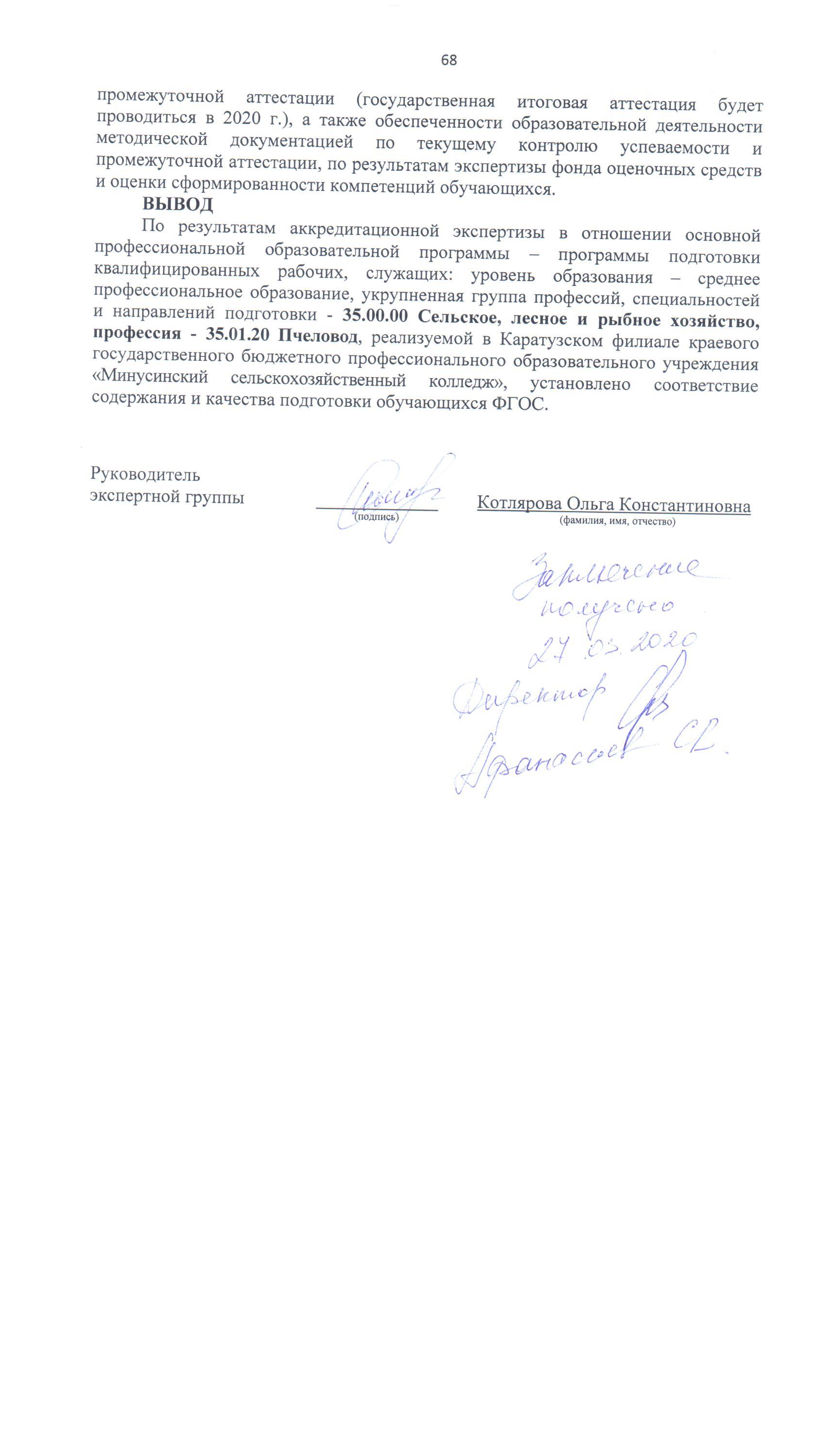 